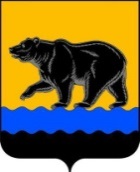 АДМИНИСТРАЦИЯ ГОРОДА НЕФТЕЮГАНСКАРАСПОРЯЖЕНИЕ17.02.2022										             № 53-рг.НефтеюганскО внесении изменения в распоряжение администрации города Нефтеюганска от 05.02.2019 № 19-р «Об утверждении Плана мероприятий («дорожной карты») по содействию развитию конкуренции в городе Нефтеюганске» на период 2022 – 2025 годовВ соответствии с распоряжением Губернатора Ханты-Мансийского автономного округа – Югры от 1 августа 2019 года № 162-рг «О развитии конкуренции в Ханты-Мансийском автономном округе – Югре», распоряжением Губернатора Ханты-Мансийского автономного округа – Югры от 25 июня 
2021 года № 197-рг «О внесении изменений в распоряжение Губернатора Ханты-Мансийского автономного округа – Югры от 1 августа 2019 года № 162-рг 
«О развитии конкуренции в Ханты-Мансийском автономном округе – Югре», Уставом города Нефтеюганска:1.Внести в распоряжение администрации города Нефтеюганска от 05.02.2019 № 19-р «Об утверждении Плана мероприятий («дорожной карты») по содействию развитию конкуренции в городе Нефтеюганске» (с изменениями, внесенными распоряжениями администрации города от 18.06.2019 № 174-р,
от 16.08.2019 № 231-р, от 03.08.2020 № 194-р, от 29.09.2021 № 260-р) изменение, изложив приложение к распоряжению согласно приложению к настоящему распоряжению.2.Контроль исполнения распоряжения оставляю за собой.Глава города Нефтеюганска							        Э.Х.Бугай         Приложение                                                                                                      к распоряжению                                                                                                     администрации города                                                                                         от 17.02.2022 № 53-р  План мероприятий («дорожная карта»)по содействию развитию конкуренции в городе НефтеюганскеРаздел 1.Мероприятия по содействию развитию конкуренции на приоритетных и социально значимых рынках товаров и услуг Раздел 2.Целевые показатели, на достижение которых направлены системные мероприятия «дорожной карты»Раздел 3. Системные мероприятия, направленные на развитие конкурентной средыРаздел 4.Создание и реализация механизмов общественного контроля за деятельностью субъектов естественных монополийРаздел 5.Организационные мероприятияКлючевые показатели развития конкуренции в отраслях экономики на 2022 – 2025 годыСогласованиепроекта распоряжения администрации города Нефтеюганска «О внесении изменения в распоряжение администрации города Нефтеюганска от 05.02.2019 № 19-р «Об утверждении Плана мероприятий («дорожной карты») по содействию развитию конкуренции в городе Нефтеюганске»1.Визы:2.Проект разработан:главным специалистом отдела экономической политики, инвестиций, проектного управления и административной реформы департамента экономического развития Р.Р.Хабировой. Тел.: 22 57 96.3.Примечание (замечания):4.Рассылка:ДЭР, ИАО ДДА, ДЖКХ, ДМИ, ДГиЗО,ДОиМП, ККиТ, КФКиС. № п/пНаименование мероприятияОписание проблемы, на решение которой направлено мероприятиеКлючевое событие/результатСрокИсполнитель1.Рынок реализации сельскохозяйственной продукцииРынок реализации сельскохозяйственной продукцииРынок реализации сельскохозяйственной продукцииРынок реализации сельскохозяйственной продукцииРынок реализации сельскохозяйственной продукции1.1.Создание условий для развития  КФХслабое взаимодействие в технологической цепочке производства,  переработки и реализации сельскохозяйственной продукцииувеличение доли финансовой поддержки сельхозтоваропроизводителямежеквартальноДепартамент экономического развития администрации города Нефтеюганска1.2.Оказание содействия предприятиям в участии в выставочно-ярмарочных мероприятияхвыход на рынок муниципального образования, автономного округа новых хозяйствующих субъектовПроведение выставочно-ярмарочных мероприятий, обеспечение участия в них с целью повышение экономической эффективности и конкурентоспособности хозяйствующих субъектов на рынке сельскохозяйственной продукцииежеквартальноДепартамент экономического развития администрации города Нефтеюганска1.3.Разработка и принятие административных регламентов, определяющих порядок подачи заявления на получение субсидий сельскохозяйственными товаропроизводителями в электронном виде через государственную информационную системунепрозрачность распределения субсидий, неравный доступ к мерам поддержкиобеспечение возможности подачи заявления на получение субсидий сельскохозяйственными товаропроизводителями в электронном виде через государственную информационную системуежеквартальноДепартамент экономического развития администрации города Нефтеюганска1.4.Создание реестра нормативных правовых актов о мерах поддержки, размещение его в открытом доступенепрозрачность распределения субсидий, неравный доступ к мерам поддержкиобеспечение открытости и прозрачности деятельности по поддержке КФХежеквартальноДепартамент экономического развития администрации города Нефтеюганска1.5.Оказание организационно-методической и информационно-консультативной помощи участникам рынканаличие рисков по нарушению  законодательства в сфере реализации сельскохозяйственной продукцииразвитие сектора частных организаций, осуществляющих деятельность на рынкеежеквартальноДепартамент экономического развития администрации города Нефтеюганска2.Рынок поставки сжиженного газа в баллонахРынок поставки сжиженного газа в баллонахРынок поставки сжиженного газа в баллонахРынок поставки сжиженного газа в баллонахРынок поставки сжиженного газа в баллонах2.1.Обеспечение населения города Нефтеюганска сжиженным газом в баллонах для пищеприготовления по социально ориентированным розничным ценамПотребность населения в сжиженном газе для нужд пищеприготовленияобеспечение 100% потребности населения сжиженным газом для бытовых нужд по регулируемой цене реализуемым уполномоченной организациейежеквартальноДепартамент жилищно – коммунального хозяйства администрации города Нефтеюганска3.Рынок дорожной деятельности (за исключением проектирования)Рынок дорожной деятельности (за исключением проектирования)Рынок дорожной деятельности (за исключением проектирования)Рынок дорожной деятельности (за исключением проектирования)Рынок дорожной деятельности (за исключением проектирования)3.1.Совершенствование технологий дорожных работ с целью повышения долговечности дорожных конструкций, качества дорожно-строительных материалов, применения новых технологий, техники, решения задачи импортозамещениявысокая стоимость дорожных работувеличение доли автомобильных дорог, соответствующих нормативным требованиямежеквартальноДепартамент жилищно – коммунального хозяйства администрации города Нефтеюганска3.2.Утверждение (актуализация) комплексной схемы организации дорожного движениярост автомобилизацииувеличение пропускной способности улично-дорожной сетиежеквартальноДепартамент жилищно – коммунального хозяйства администрации города Нефтеюганска3.3.Оказание организационно-методической и информационно-консультативной помощи участникам рынканаличие рисков по нарушению  законодательства в сфере  дорожной деятельности (за исключением проектирования)развитие сектора частных организаций, осуществляющих дорожную деятельностьежеквартальноДепартамент жилищно – коммунального хозяйства администрации города Нефтеюганска4.Рынок жилищного строительства (за исключением индивидуального жилищного строительства)Рынок жилищного строительства (за исключением индивидуального жилищного строительства)Рынок жилищного строительства (за исключением индивидуального жилищного строительства)Рынок жилищного строительства (за исключением индивидуального жилищного строительства)Рынок жилищного строительства (за исключением индивидуального жилищного строительства)4.1.Внедрение целевой модели «Получение разрешения на строительство и территориальное планирование» в жилищном строительстве, оказание муниципальных услуг в соответствии с административным регламентомнизкая информированность участников градостроительных отношений о порядке получения муниципальных услуг в сфере градостроительстваснижение сроков получения разрешений на строительство и ввод объекта в эксплуатациюежеквартальноДепартамент градостроительства и земельных отношений администрации города Нефтеюганска4.2.Обеспечение инженерной инфраструктурой земельных участков, предоставляемых для жилищного строительствасущественные капитальные затраты застройщика на обеспечение земельных участков инженерной инфраструктуройсокращение затрат застройщиков на строительство инженерной инфраструктурыполугодиеДепартамент градостроительства и земельных отношений администрации города Нефтеюганска4.3.Оказание организационно-методической и информационно-консультативной помощи участникам рынканаличие рисков по нарушению  законодательства в сфере  жилищного строительства (за исключением индивидуального жилищного строительства)развитие сектора частных организаций, осуществляющих деятельность на рынкеежеквартальноДепартамент градостроительства и земельных отношений администрации города Нефтеюганска5.Рынок строительства объектов капитального строительства, за исключением жилищного и дорожного строительстваРынок строительства объектов капитального строительства, за исключением жилищного и дорожного строительстваРынок строительства объектов капитального строительства, за исключением жилищного и дорожного строительстваРынок строительства объектов капитального строительства, за исключением жилищного и дорожного строительстваРынок строительства объектов капитального строительства, за исключением жилищного и дорожного строительства5.1.Обеспечение предоставления государственных (муниципальных) услуг по выдаче разрешения на строительство, а также разрешения на ввод объекта в эксплуатацию исключительно в электронном виденаличие рисков по соблюдению законодательства при оказании услуг в сфере строительстваснижение административной нагрузки при прохождении процедур в сфере строительстваежеквартальноДепартамент градостроительства и земельных отношений администрации города Нефтеюганска5.2.Обеспечение опубликования и актуализации административных регламентов предоставления государственных (муниципальных) услуг по выдаче градостроительного плана земельного участка, разрешения на строительство и разрешения на ввод объекта в эксплуатациюнедостаточный уровень информированности хозяйствующих субъектовповышение информированности хозяйствующих субъектов, осуществляющих деятельность на данном рынкеежеквартальноДепартамент градостроительства и земельных отношений администрации города Нефтеюганска5.3.Оказание организационно-методической и информационно-консультативной помощи участникам рынканаличие рисков по нарушению  законодательства в сфере   строительства объектов капитального строительства (за исключением жилищного и дорожного строительства)развитие сектора частных организаций, осуществляющих деятельность на рынкеежеквартальноДепартамент градостроительства и земельных отношений администрации города Нефтеюганска6.Рынок архитектурно-строительного проектированияРынок архитектурно-строительного проектированияРынок архитектурно-строительного проектированияРынок архитектурно-строительного проектированияРынок архитектурно-строительного проектирования6.1.Популяризация объемного моделирования в архитектурно-строительном проектированиидлительные сроки проектирования, низкое качество проектов, отсутствие согласованности участвующих в проектировании и согласовании структурвнедрение лучших мировых практик, повышение конкурентоспособности, улучшение качества подготовленной проектной документации, на этапах строительства – соблюдение сроков реализации проекта, возможность отслеживания процесса строительства в режиме «on-line»ежеквартальноДепартамент градостроительства и земельных отношений администрации города Нефтеюганска6.2.Оказание организационно-методической и информационно-консультативной помощи участникам рынканаличие рисков по нарушению  законодательства в сфере  архитектурно-строительного проектированияразвитие сектора частных организаций, осуществляющих деятельность на рынкеежеквартальноДепартамент градостроительства и земельных отношений администрации города Нефтеюганска7.Рынок кадастровых и землеустроительных работРынок кадастровых и землеустроительных работРынок кадастровых и землеустроительных работРынок кадастровых и землеустроительных работРынок кадастровых и землеустроительных работ7.1.Исследование рынка кадастровых и землеустроительных работ недостаточность имеющихся сведений для комплексной оценки ситуацииустановление количества, доли участия организаций частной формы собственности на рынке кадастровых и землеустроительных работежеквартальноДепартамент градостроительства и земельных отношений администрации города Нефтеюганска7.2.Оказание организационно-методической и информационно-консультативной помощи участникам рынканаличие рисков по нарушению  законодательства в сфере  кадастровых и землеустроительных работразвитие сектора частных организаций, осуществляющих деятельность на рынкеежеквартальноДепартамент градостроительства и земельных отношений администрации города Нефтеюганска8.Рынок благоустройства городской средыРынок благоустройства городской средыРынок благоустройства городской средыРынок благоустройства городской средыРынок благоустройства городской среды8.1.Реализация мероприятий по благоустройству общественных территорий муниципального образования город Нефтеюганск, нуждающихся в благоустройстве, в том числе путем реализации инициативных проектов необходимость приведения общественных территорий в надлежащее состояниесоздание условий для развития конкуренции на рынке благоустройства городской средыежеквартальноДепартамент жилищно-коммунального хозяйства администрации города Нефтеюганска8.2.Проведение информационно-разъяснительной кампании, направленной на информирование собственников помещений в многоквартирных домах и организаций, оказывающих услуги по содержанию и текущему ремонту общего имущества в многоквартирных домах, об их правах и обязанностях в сфере обслуживания жилищного фонданизкая активность собственников помещений в многоквартирных домах в решении вопросов содержания общего имуществасоздание условий для развития конкуренции на рынке обслуживания жилищного фондаежеквартальноДепартамент жилищно-коммунального хозяйства администрации города Нефтеюганска8.3.Оказание организационно-методической и информационно-консультативной помощи участникам рынканаличие рисков по нарушению  законодательства в сфере  благоустройства городской средыразвитие сектора частных организаций, осуществляющих деятельность на рынкеежеквартальноДепартамент жилищно-коммунального хозяйства администрации города Нефтеюганска8.4.Актуализация правил благоустройства городской средынедостаточная информированность хозяйствующих субъектов- участников рынкаоткрытый доступ для хозяйствующих субъектов-участников рынкаежеквартальноДепартамент градостроительства и земельных отношений администрации города НефтеюганскаДепартамент жилищно-коммунального хозяйства администрации города Нефтеюганска9.Рынок оказания услуг по перевозке пассажиров автомобильным транспортом по муниципальным маршрутам регулярных перевозок (городской транспорт)Рынок оказания услуг по перевозке пассажиров автомобильным транспортом по муниципальным маршрутам регулярных перевозок (городской транспорт)Рынок оказания услуг по перевозке пассажиров автомобильным транспортом по муниципальным маршрутам регулярных перевозок (городской транспорт)Рынок оказания услуг по перевозке пассажиров автомобильным транспортом по муниципальным маршрутам регулярных перевозок (городской транспорт)Рынок оказания услуг по перевозке пассажиров автомобильным транспортом по муниципальным маршрутам регулярных перевозок (городской транспорт)9.1.Размещение информации о критериях конкурсного отбора перевозчиков в открытом доступе в сети Интернет с целью обеспечения максимальной доступности информации и прозрачности условий работы на рынке пассажирских перевозок наземным транспортомвысокие административные барьеры доступа на товарный рыноксоздание условий для развития конкуренции на рынке услуг перевозок пассажиров наземным транспортомежеквартальноДепартамент жилищно-коммунального хозяйства администрации города Нефтеюганска9.2.Формирование сети регулярных маршрутов с учетом предложений,изложенных в обращениях негосударственных перевозчиковвысокие административные барьеры доступа на товарный рынокповышение безопасности и качества предоставляемых населению транспортных услуг, увеличение доходов перевозчиковежеквартальноДепартамент жилищно-коммунального хозяйства администрации города Нефтеюганска9.3.Мониторинг пассажиропотока и потребностей муниципального образования в корректировке существующей маршрутной сети и создание новых маршрутоввысокие административные барьеры доступа на товарный рыноксоздание условий для развития конкуренции на рынке услуг перевозок пассажиров наземным транспортомежеквартальноДепартамент жилищно-коммунального хозяйства администрации города Нефтеюганска9.4.Информирование населения о работе пассажирского автомобильного транспортанизкий уровень информированности населения о работе пассажирского автомобильного транспортаповышение информированности населения по вопросам организации регулярных перевозок пассажиров автомобильным транспортом в муниципальном сообщенииежеквартальноДепартамент жилищно-коммунального хозяйства администрации города Нефтеюганска9.5.Оказание организационно-методической и информационно-консультативной помощи участникам рынканаличие рисков по нарушению  законодательства в сфере  оказания услуг по перевозке пассажиров автомобильным транспортом по муниципальным маршрутам регулярных перевозок (городской транспорт)развитие сектора частных организаций, осуществляющих деятельность на рынкеежеквартальноДепартамент жилищно-коммунального хозяйства администрации города Нефтеюганска10.Рынок услуг дошкольного образованияРынок услуг дошкольного образованияРынок услуг дошкольного образованияРынок услуг дошкольного образованияРынок услуг дошкольного образования10.1.Реализация переданных государственных полномочий по финансовому обеспечению получения дошкольного образования в частных организациях, осуществляющих образовательную деятельность по реализации образовательных программ дошкольного образования, посредством предоставления субсидии на возмещение затрат, включая расходы на оплату труда, приобретение учебников и учебных пособий, средств обучения, игр, игрушек (за исключением расходов на оплату труда работников, осуществляющих деятельность, связанную с содержанием зданий и оказанием коммунальных услуг)неудовлетворенный спрос, высокая потребность населения в услугах организаций, осуществляющих образовательную деятельность по реализации образовательных программ дошкольного образованиявозмещение затрат частной организации на реализацию образовательной программы дошкольного образованияежеквартальноДепартамент образования и молодёжной политики администрации города Нефтеюганска10.2.Оказание методической и консультативной помощи частным организациям, в том числе физическим лицам, осуществляющим образовательную деятельность по реализации образовательных программ дошкольного образованияналичие рисков по соблюдению законодательства при оказании услуг по реализации образовательных программ дошкольного образования негосударственными (немуниципальными) организациямиразработка мер поддержки частных организаций, осуществляющих образовательную деятельность по реализации образовательных программ дошкольного образованияежеквартальноДепартамент образования и молодёжной политики администрации города НефтеюганскаДепартамент экономического развития администрации города Нефтеюганска 11.Рынок услуг общего образованияРынок услуг общего образованияРынок услуг общего образованияРынок услуг общего образованияРынок услуг общего образования11.1.Реализация мер, направленных на  финансовое обеспечение получения начального общего, основного общего, среднего общего образования в частных общеобразовательных организациях, осуществляющих образовательную деятельность по имеющим государственную аккредитацию основным общеобразовательным программам, посредством предоставления указанным образовательным организациям субсидий на возмещение затрат, включая расходы на оплату труда, дополнительное профессиональное образование педагогических работников, приобретение учебников и учебных пособий, средств обучения, в том числе лицензионного программного обеспечения и (или) лицензии на программное обеспечение, расходных материалов, игр, игрушек, услуг связи в части предоставления доступа к информационно-телекоммуникационной сети Интернет (за исключением расходов на содержание зданий и оплату коммунальных услуг)потребность населения в качественных услугах образовательных организаций, реализующих основные общеобразовательные программывозмещение затрат частной организации на реализацию основных общеобразовательных программежеквартальноДепартамент образования и молодёжной политики администрации города Нефтеюганска11.2.Оказание организационно-консультативной и информационно-методической помощи частным организациям, реализующим основные общеобразовательные программыналичие потребности у представителей негосударственного сектора в организационно-методической и консультативной помощи по организации предоставления услуг общего образованияразвитие сектора частных организаций, оказывающих услуги общего образованияежеквартальноДепартамент образования и молодёжной политики администрации города Нефтеюганска12.Рынок услуг дополнительного образования детейРынок услуг дополнительного образования детейРынок услуг дополнительного образования детейРынок услуг дополнительного образования детейРынок услуг дополнительного образования детей12.1.Актуализация реестра негосударственных (немуниципальных) (частных) организаций, осуществляющих образовательную деятельность по реализации дополнительных общеразвивающих программнедостаточность информации о системе предоставления услуг по реализации дополнительных общеразвивающих программорганизация мониторинга негосударственных организаций, осуществляющих образовательную деятельность по реализации дополнительных общеразвивающих программ, информированность населения и поставщиков об услугах в сфере дополнительного образованияежеквартальноКомитет культуры и туризма администрации города НефтеюганскаДепартамент по делам администрации города Нефтеюганска12.2.Повышение уровня профессиональной компетентности работников негосударственных организаций, реализующих дополнительные общеразвивающие программы, через участие в мероприятиях методической направленности (программы дополнительного профессионального образования, стажировки, семинары-практики и т.д.)наличие рисков несоблюдения законодательства при оказании услуг по реализации дополнительных общеразвивающих программоказание общественно-полезной услуги «реализация дополнительных общеразвивающих программ» в соответствии с требованиями законодательства Российской Федерации ежеквартальноДепартамент образования и молодёжной политики администрации города Нефтеюганска12.3.Реализация комплекса мер, направленных на формирование современных управленческих и организационно-экономических механизмов в системе дополнительного образования детей, в части реализации модели персонифицированного финансирования дополнительного образования детейзакрепление гарантий на получение дополнительного образования для детей в возрасте от 5 до 18 лет, развитие негосударственного сектора в сфере дополнительного образования детейобеспечение равного доступа к участию в системе персонифицированного финансирования дополнительного образования детей образовательных организаций всех форм собственности и индивидуальных предпринимателей (за исключением финансирования дополнительного образования в детских школах искусств)ежеквартальноДепартамент образования и молодёжной политики администрации города Нефтеюганска13.Рынок услуг отдыха и оздоровления детейРынок услуг отдыха и оздоровления детейРынок услуг отдыха и оздоровления детейРынок услуг отдыха и оздоровления детейРынок услуг отдыха и оздоровления детей13.1.Обеспечение детей услугами отдыха и оздоровления организациями частной формы собственности за счет средств консолидированного бюджета субъекта Российской Федерациинедостаточное участие негосударственных (немуниципальных) организаций в предоставлении услуг по отдыху и оздоровлению детейразвитие конкуренции в сфере услуг отдыха и оздоровления детей30 декабря 2022 года,30 декабря 2023 года,30 декабря 2024 года,30 декабря 2025 годаДепартамент образования и молодёжной политики администрации города НефтеюганскаКомитет физической культуры и спорта администрации города Нефтеюганска13.2.Оказание консультативной и методической помощи негосударственным (немуниципальным) организациям, предоставляющим услуги по организации отдыха и оздоровления детейналичие потребности у представителей негосударственного (немуниципального) сектора в организационно-консультативной и информационно-методической помощи по организации предоставления услуг отдыха и оздоровления детейразвитие сектора негосударственных (немуниципальных) организаций отдыха детей и их оздоровления30 декабря 2022 года,30 декабря 2023 года,30 декабря 2024 года,30 декабря 2025 годаДепартамент образования и молодёжной политики администрации города Нефтеюганска14.Рынок услуг розничной торговли лекарственными препаратами, медицинскими изделиями и сопутствующими товарамиРынок услуг розничной торговли лекарственными препаратами, медицинскими изделиями и сопутствующими товарамиРынок услуг розничной торговли лекарственными препаратами, медицинскими изделиями и сопутствующими товарамиРынок услуг розничной торговли лекарственными препаратами, медицинскими изделиями и сопутствующими товарамиРынок услуг розничной торговли лекарственными препаратами, медицинскими изделиями и сопутствующими товарами14.1.Оценка состояния конкурентной среды на рынке услуг розничной торговли лекарственными препаратами, медицинскими изделиями и сопутствующими товарамипотребность населения в ассортименте и ценовой доступности лекарственных препаратовобеспечение ценовой доступности лекарственных препаратовежеквартальноДепартамент экономического развития администрации города Нефтеюганска14.2.Популяризация системы «Честный знак» наличие рисков по приобретению некачественных ли контрафактных лекарственных препаратов увеличение количества пользователей системы «Честный знак» среди населенияежеквартальноДепартамент экономического развития администрации города Нефтеюганска14.3.Оказание организационно-методической и информационно-консультативной помощи участникам рынканаличие рисков по нарушению  законодательства в сфере розничной торговли лекарственными препаратами, медицинскими изделиями и сопутствующими товарами  развитие сектора частных организаций, осуществляющих деятельность на рынкеежеквартальноДепартамент экономического развития администрации города Нефтеюганска15.Рынок услуг связи по предоставлению широкополосного доступа к сети ИнтернетРынок услуг связи по предоставлению широкополосного доступа к сети ИнтернетРынок услуг связи по предоставлению широкополосного доступа к сети ИнтернетРынок услуг связи по предоставлению широкополосного доступа к сети ИнтернетРынок услуг связи по предоставлению широкополосного доступа к сети Интернет15.1.Упрощение доступа операторов связи к объектам инфраструктуры, находящимся в муниципальной собственности, путем удовлетворения заявок операторов связи на размещение сетей и сооружений связи на объектах муниципальной собственностипотребность доступа в муниципальные помещения операторам связисодействие в доступе к объектам инфраструктуры, находящимся в муниципальной собственностиежеквартальноДепартамент муниципального имущества администрации города НефтеюганскаДепартамент по делам администрации города НефтеюганскаБюджетные учреждения15.2.Организация взаимодействия операторов связи с организациями жилищно-коммунального хозяйства по вопросам развития инфраструктуры связислабое развитие инфраструктуры связи в муниципальных образованияхсодействие в реализации проектов в сфере развития инфраструктуры связи и средств связиежеквартальноДепартамент жилищно–коммунального хозяйства администрации города НефтеюганскаДепартамент по делам администрации города Нефтеюганска15.3.Оказание информационно-консультативной помощи участникам рынканаличие рисков по нарушению  законодательства в сфере  оказания услуг по предоставлению широкополосного доступа к сети Интернетразвитие сектора частных организаций, осуществляющих деятельность на рынкеежеквартальноДепартамент жилищно–коммунального хозяйства администрации города НефтеюганскаДепартамент по делам администрации города Нефтеюганска16.Рынок ритуальных услугРынок ритуальных услугРынок ритуальных услугРынок ритуальных услугРынок ритуальных услуг16.1.Ведение реестра участников рынка с указанием перечня предоставляемых ритуальных услуг, в том числе гарантированного перечня услуг по погребению недостаточное обеспечение прозрачности деятельности участников рынкаповышение информированности населения об организациях, предоставляющих гарантированный перечень услуг по погребению и иные ритуальные услугиежеквартальноДепартамент жилищно-коммунального хозяйства администрации города Нефтеюганска16.2.Создание на официальном сайте органов местного самоуправления муниципального образования город Нефтеюганск и специализированных служб по вопросам похоронного дела специализированных разделов (вкладок) «Ритуальные услуги», актуализация информации недостаточное информирование населения об услугах на рынке создание условий для развития конкуренции на рынке, обеспечение доступа потребителей к информации о перечне и стоимости предоставляемых участниками рынка ритуальных услуг ежеквартальноДепартамент жилищно-коммунального хозяйства администрации города Нефтеюганска16.3Оказание организационно-методической и информационно-консультативной помощи участникам рынканаличие рисков по нарушению  законодательства в сфере ритуальных услугразвитие сектора частных организаций, осуществляющих деятельность на рынкеежеквартальноДепартамент жилищно-коммунального хозяйства администрации города Нефтеюганска16.4.Организация инвентаризации кладбищ и мест захоронений на них, создание по результатам инвентаризации реестра кладбищ и мест захоронений с размещением указанного реестра на региональном портале государственных и муниципальных услуг,доведение до населения информации, в том числе с использованием СМИ о создании названных реестровзакрытость и непрозрачность процедур предоставления мест захоронениястандартизация и перевод в электронный вид услуг по предоставлению мест захороненийежеквартальноДепартамент жилищно-коммунального хозяйства администрации города Нефтеюганска16.5.Организация оказания услуг по организации похорон по принципу "одного окна" на основе конкуренции с предоставлением лицам, ответственным за захоронения, полной информации об указанных хозяйствующих субъектах, содержащейся в таких реестрахнепрозрачность информации о стоимости ритуальных услугОказание услуг по организации похорон организовано по принципу "одного окна" на основе конкуренции с предоставлением лицам, ответственным за захоронения, полной информации о хозяйствующих субъектах, содержащейся в реестрах хозяйствующих субъектов, имеющих право на оказание услуг по организации похорон, включая стоимость оказываемых хозяйствующими субъектами ритуальных услугежеквартальноДепартамент жилищно-коммунального хозяйства администрации города Нефтеюганска17.Рынок водоснабжения, рынок водоотведенияРынок водоснабжения, рынок водоотведенияРынок водоснабжения, рынок водоотведенияРынок водоснабжения, рынок водоотведенияРынок водоснабжения, рынок водоотведения17.1.Мониторинг рынка водоснабжения, рынка водоотведениянедостаточное участие негосударственных организаций,  низкая конкуренция на рынке услуг социальной сферысодействие развитию практики применения механизмов государственно-частного партнерства, заключения концессионных соглашений ежеквартальноДепартамент жилищно-коммунального хозяйства администрации города НефтеюганскаДепартамент экономического развития администрации города Нефтеюганска17.2.Формирование  и актуализация перечня объектов коммунального хозяйства, в отношении которых планируется заключение концессионных соглашений повышение эффективности эксплуатации муниципального имуществасоздание условий для развития конкуренции ежеквартальноДепартамент жилищно-коммунального хозяйства администрации города НефтеюганскаДепартамент муниципального имущества администрации города Нефтеюганска17.3.Оказание организационно-методической и информационно-консультативной помощи участникам рынканаличие рисков по нарушению  законодательства в сфере водоснабжения,  водоотведенияразвитие сектора частных организаций, осуществляющих деятельность на рынкеежеквартальноДепартамент жилищно-коммунального хозяйства администрации города Нефтеюганска18.Сфера наружной рекламыСфера наружной рекламыСфера наружной рекламыСфера наружной рекламыСфера наружной рекламы18.1.Выявление и осуществление демонтажа незаконных рекламных конструкцийустановка и эксплуатация рекламных конструкций без действующего разрешенияразмещение рекламных конструкций и их эксплуатация в соответствии с утвержденной схемойежеквартальноДепартамент жилищно-коммунального хозяйства администрации города Нефтеюганска18.2.Актуализация схем размещения рекламных конструкцийнедостаточная информированность хозяйствующих субъектовоткрытый доступ для хозяйствующих субъектовежеквартальноДепартамент жилищно-коммунального хозяйства администрации города Нефтеюганска18.3.Размещение на официальном сайте органов местного самоуправления правовых актов в сфере наружной рекламынедостаточная информированность организаций частной формы собственности о правовом регулировании сферы наружной рекламыповышение уровня правовой грамотности хозяйствующих субъектов, осуществляющих деятельность в сфере наружной рекламыежеквартальноДепартамент жилищно-коммунального хозяйства администрации города Нефтеюганска18.4.Проведение торгов на право установки и эксплуатации рекламных конструкцийнедостаточная информированность организаций частной формы собственности о проведении торгов на право установки и эксплуатации рекламных конструкцийсоздание условий для развития конкуренции на рынке сферы наружной рекламыежеквартальноДепартамент жилищно-коммунального хозяйства администрации города Нефтеюганска18.5.Оказание организационно-методической и информационно-консультативной помощи участникам рынканаличие рисков по нарушению  законодательства в сфере наружной рекламыразвитие сектора частных организаций, осуществляющих деятельность на рынкеежеквартальноДепартамент жилищно-коммунального хозяйства администрации города Нефтеюганска19.Рынок оказания услуг по ремонту автотранспортных средствРынок оказания услуг по ремонту автотранспортных средствРынок оказания услуг по ремонту автотранспортных средствРынок оказания услуг по ремонту автотранспортных средствРынок оказания услуг по ремонту автотранспортных средств19.1.Оказание организационно-методической и информационно-консультативной помощи субъектам предпринимательства, осуществляющим (планирующим осуществлять) деятельность на товарном рынкенедостаточная информированность хозяйствующих субъектов о регулировании деятельности на товарном рынкеповышение информированности хозяйствующих субъектовежеквартальноДепартамент экономического развития администрации города Нефтеюганска19.2.Составление и ведение реестра субъектов осуществляющих, деятельность на товарном рынкенедостаточная информированность о ситуации на товарном рынкеповышение информированности ежеквартальноДепартамент экономического развития администрации города Нефтеюганска20.Рынок теплоснабжения (производство тепловой энергии)Рынок теплоснабжения (производство тепловой энергии)Рынок теплоснабжения (производство тепловой энергии)Рынок теплоснабжения (производство тепловой энергии)Рынок теплоснабжения (производство тепловой энергии)20.1.Капитальный ремонт (с заменой) систем газораспределения, теплоснабжения, водоснабжения и водоотведения, в том числе с применением композитных материаловвысокий уровень износа инженерных сетей коммунального комплекса автономного округасохранение эксплуатационных свойств инженерных сетей коммунального комплексаежеквартальноДепартамент жилищно-коммунального хозяйства администрации города Нефтеюганска20.2.Софинансирование платы концедента, в том числе в части расходов на создание, реконструкцию, модернизацию объектов концессионного соглашения, а также на использование (эксплуатацию) объектов, систем, переданных по концессионному соглашениюнизкий уровень заинтересованности частных операторов в коммунальном комплексе как в построении бизнеса в целоммодернизация объектов жилищно-коммунального хозяйстваежеквартальноДепартамент жилищно-коммунального хозяйства администрации города НефтеюганскаДепартамент экономического развития администрации города Нефтеюганска№ п/пНаименование контрольного (целевого) показателяЕд. изм.2022202320242025Исполнитель1.Развитие конкуренции при осуществлении процедур муниципальных закупок, а также закупок хозяйствующих субъектов, доля муниципального образования город Нефтеюганск в которых составляет более 50 процентовРазвитие конкуренции при осуществлении процедур муниципальных закупок, а также закупок хозяйствующих субъектов, доля муниципального образования город Нефтеюганск в которых составляет более 50 процентовРазвитие конкуренции при осуществлении процедур муниципальных закупок, а также закупок хозяйствующих субъектов, доля муниципального образования город Нефтеюганск в которых составляет более 50 процентовРазвитие конкуренции при осуществлении процедур муниципальных закупок, а также закупок хозяйствующих субъектов, доля муниципального образования город Нефтеюганск в которых составляет более 50 процентовРазвитие конкуренции при осуществлении процедур муниципальных закупок, а также закупок хозяйствующих субъектов, доля муниципального образования город Нефтеюганск в которых составляет более 50 процентовРазвитие конкуренции при осуществлении процедур муниципальных закупок, а также закупок хозяйствующих субъектов, доля муниципального образования город Нефтеюганск в которых составляет более 50 процентовРазвитие конкуренции при осуществлении процедур муниципальных закупок, а также закупок хозяйствующих субъектов, доля муниципального образования город Нефтеюганск в которых составляет более 50 процентов1.1.Доля закупок у субъектов малого и среднего предпринимательства (включая закупки, участниками которых являются любые лица, в том числе субъекты малого и среднего предпринимательства, закупки, участниками которых являются только субъекты малого и среднего предпринимательства, и закупки, в отношении участников которых заказчиком устанавливается требование о привлечении к исполнению договора субподрядчиков (соисполнителей) из числа субъектов малого и среднего предпринимательства) в общем годовом стоимостном объеме закупок, осуществляемых в соответствии с Федеральным законом от 18 июля 2011 года № 223-ФЗ «О закупках товаров, работ, услуг отдельными видами юридических лиц»процент25252525Главные распорядители бюджетных средств администрации города НефтеюганскаДепартамент экономического развития администрации города Нефтеюганска1.2.Среднее число участников конкурентных процедур определения поставщиков (подрядчиков, исполнителей) при осуществлении закупок для обеспечения государственных и муниципальных нужд, осуществляемых в соответствии с Федеральным законом от 5 апреля 2013 года № 44-ФЗ «О контрактной системе в сфере закупок товаров, работ, услуг для обеспечения государственных и муниципальных нужд»ед.3333Департамент экономического развития администрации города Нефтеюганска1.3.Доля закупок у субъектов малого предпринимательства, социально ориентированных некоммерческих организаций в соответствии с Федеральным законом от 5 апреля 2013 года № 44-ФЗ «О контрактной системе в сфере закупок товаров, работ, услуг для обеспечения государственных и муниципальных нужд»процент31313131Департамент экономического развития администрации города Нефтеюганска2.Наличие в муниципальной практике проектов по передаче муниципальных объектов недвижимого имущества, включая не используемые по назначению, немуниципальным организациям с применением механизмов государственно-частного партнерства, в том числе посредством заключения концессионного соглашения, с обязательством сохранения целевого назначения и использования объекта недвижимого имущества в следующих сферах:Наличие в муниципальной практике проектов по передаче муниципальных объектов недвижимого имущества, включая не используемые по назначению, немуниципальным организациям с применением механизмов государственно-частного партнерства, в том числе посредством заключения концессионного соглашения, с обязательством сохранения целевого назначения и использования объекта недвижимого имущества в следующих сферах:Наличие в муниципальной практике проектов по передаче муниципальных объектов недвижимого имущества, включая не используемые по назначению, немуниципальным организациям с применением механизмов государственно-частного партнерства, в том числе посредством заключения концессионного соглашения, с обязательством сохранения целевого назначения и использования объекта недвижимого имущества в следующих сферах:Наличие в муниципальной практике проектов по передаче муниципальных объектов недвижимого имущества, включая не используемые по назначению, немуниципальным организациям с применением механизмов государственно-частного партнерства, в том числе посредством заключения концессионного соглашения, с обязательством сохранения целевого назначения и использования объекта недвижимого имущества в следующих сферах:Наличие в муниципальной практике проектов по передаче муниципальных объектов недвижимого имущества, включая не используемые по назначению, немуниципальным организациям с применением механизмов государственно-частного партнерства, в том числе посредством заключения концессионного соглашения, с обязательством сохранения целевого назначения и использования объекта недвижимого имущества в следующих сферах:Наличие в муниципальной практике проектов по передаче муниципальных объектов недвижимого имущества, включая не используемые по назначению, немуниципальным организациям с применением механизмов государственно-частного партнерства, в том числе посредством заключения концессионного соглашения, с обязательством сохранения целевого назначения и использования объекта недвижимого имущества в следующих сферах:Наличие в муниципальной практике проектов по передаче муниципальных объектов недвижимого имущества, включая не используемые по назначению, немуниципальным организациям с применением механизмов государственно-частного партнерства, в том числе посредством заключения концессионного соглашения, с обязательством сохранения целевого назначения и использования объекта недвижимого имущества в следующих сферах:2.1.дошкольное образованиеед.1100Департамент образования и молодёжной политики администрации города Нефтеюганска2.2.культура0000Комитет культуры администрации города Нефтеюганска2.3.Водоснабжение, водоотведениеед.0100Департамент жилищно-коммунального хозяйства администрации города Нефтеюганска3.Наличие в муниципальных программах поддержки социально ориентированным некоммерческим организациям и (или) субъектам малого и среднего предпринимательства, в том числе индивидуальным предпринимателям, мероприятий, направленных на поддержку немуниципального сектора в таких сферах, какНаличие в муниципальных программах поддержки социально ориентированным некоммерческим организациям и (или) субъектам малого и среднего предпринимательства, в том числе индивидуальным предпринимателям, мероприятий, направленных на поддержку немуниципального сектора в таких сферах, какНаличие в муниципальных программах поддержки социально ориентированным некоммерческим организациям и (или) субъектам малого и среднего предпринимательства, в том числе индивидуальным предпринимателям, мероприятий, направленных на поддержку немуниципального сектора в таких сферах, какНаличие в муниципальных программах поддержки социально ориентированным некоммерческим организациям и (или) субъектам малого и среднего предпринимательства, в том числе индивидуальным предпринимателям, мероприятий, направленных на поддержку немуниципального сектора в таких сферах, какНаличие в муниципальных программах поддержки социально ориентированным некоммерческим организациям и (или) субъектам малого и среднего предпринимательства, в том числе индивидуальным предпринимателям, мероприятий, направленных на поддержку немуниципального сектора в таких сферах, какНаличие в муниципальных программах поддержки социально ориентированным некоммерческим организациям и (или) субъектам малого и среднего предпринимательства, в том числе индивидуальным предпринимателям, мероприятий, направленных на поддержку немуниципального сектора в таких сферах, какНаличие в муниципальных программах поддержки социально ориентированным некоммерческим организациям и (или) субъектам малого и среднего предпринимательства, в том числе индивидуальным предпринимателям, мероприятий, направленных на поддержку немуниципального сектора в таких сферах, как3.1.дошкольное образованиеед.2222Департамент образования и молодёжной политики администрации города НефтеюганскаДепартамент по делам администрации города Нефтеюганска3.2.общее образованиеед.1111Департамент образования и молодёжной политики администрации города НефтеюганскаДепартамент по делам администрации города Нефтеюганска3.3.дополнительное образование детейед.1111Департамент образования и молодёжной политики администрации города НефтеюганскаДепартамент по делам администрации города Нефтеюганска3.4.физическая культура и спортед.1111Комитет физической культуры и спорта администрации города НефтеюганскаДепартамент по делам администрации города Нефтеюганска3.5.культураед.1111Комитет культуры администрации города НефтеюганскаДепартамент по делам администрации города Нефтеюганска4.Ограничение влияния государственных предприятий на конкуренциюОграничение влияния государственных предприятий на конкуренциюОграничение влияния государственных предприятий на конкуренциюОграничение влияния государственных предприятий на конкуренциюОграничение влияния государственных предприятий на конкуренциюОграничение влияния государственных предприятий на конкуренциюОграничение влияния государственных предприятий на конкуренцию4.1.Соотношение числа хозяйственных обществ, акции (доли) которых были полностью приватизированы, реорганизованы, ликвидированы в 2022 - 2025 годах, и числа хозяйственных обществ с государственным участием в капитале, осуществлявших деятельность по состоянию на 1 января 2022 года, в муниципальном образованиипроцент008,316,6Департамент муниципального имущества администрации города Нефтеюганска4.2.Количество муниципальных унитарных предприятий, осуществляющих деятельность в муниципальном образованииед.2210Департамент муниципального имущества администрации города НефтеюганскаДепартамент образования и молодёжной политики администрации города НефтеюганскаДепартамент жилищно-коммунального хозяйства администрации города Нефтеюганска1Обеспечение прозрачности и доступности закупок товаров, работ, услуг, осуществляемых с использованием конкурентных способов определения поставщиков (подрядчиков, исполнителей)Обеспечение прозрачности и доступности закупок товаров, работ, услуг, осуществляемых с использованием конкурентных способов определения поставщиков (подрядчиков, исполнителей)Обеспечение прозрачности и доступности закупок товаров, работ, услуг, осуществляемых с использованием конкурентных способов определения поставщиков (подрядчиков, исполнителей)Обеспечение прозрачности и доступности закупок товаров, работ, услуг, осуществляемых с использованием конкурентных способов определения поставщиков (подрядчиков, исполнителей)Обеспечение прозрачности и доступности закупок товаров, работ, услуг, осуществляемых с использованием конкурентных способов определения поставщиков (подрядчиков, исполнителей)Обеспечение прозрачности и доступности закупок товаров, работ, услуг, осуществляемых с использованием конкурентных способов определения поставщиков (подрядчиков, исполнителей)1.1.Проведение мониторинга соответствия планов закупки товаров, работ, услуг, планов закупки инновационной продукции, высокотехнологичной продукции, лекарственных средств, изменений, внесенных в такие планы и оценки соответствия проектов таких планов, проектов изменений, вносимых в такие планы, требованиям законодательства Российской Федерации, предусматривающим участие субъектов малого и среднего предпринимательства в закупке, порядке и сроках приостановки реализации указанных планов по результатам таких оценки и мониторинга, предусмотренных Законом N 223-ФЗнизкий уровень участия субъектов малого и среднего предпринимательства при закупках в соответствии с Федеральным законом "О закупках товаров, работ, услуг отдельными видами юридических лиц"расширение доступа субъектов малого и среднего предпринимательства к закупкам крупнейших заказчиков автономного округа при закупках в соответствии с Законом N 223-ФЗ30 декабря 2022 года,30 декабря 2023 года,30 декабря 2024 года,30 декабря 2025 годаинформация в автоматизированной информационной системе "Мониторинг Югра"Департамент экономического развития администрации города Нефтеюганска1.2.Повышение эффективности закупок у единственного поставщика, предусмотренных пунктами 4 и 5 части 1 статьи 93 Закона N 44-ФЗ, путем их осуществления на региональной электронной площадке для закупок малого объеманизкий уровень конкуренции при осуществлении закупок у единственного поставщика, предусмотренных пунктами 4 и 5 части 1 статьи 93 Закона N 44-ФЗповышение прозрачности и увеличение конкуренции при осуществлении закупок для обеспечения государственных и муниципальных нужд30 декабря 2022 года,30 декабря 2023 года,30 декабря 2024 года,30 декабря 2025 годаинформация в автоматизированной информационной системе "Мониторинг Югра"Департамент экономического развития администрации города Нефтеюганска1.3.Проведение для государственных и муниципальных заказчиков мероприятий, направленных на повышение профессиональной компетенции в сфере закупок (в части регулирования Закона N 44-ФЗ)отсутствие единообразной правоприменительной практики, неоднозначность толкования отдельных положений Закона N 44-ФЗ, недостаточная методологическая поддержка в сфере контрактной системыповышение профессионального уровня специалистов, занимающихся осуществлением закупок товаров, работ, услуг для обеспечения государственных и муниципальных нужд30 декабря 2022 года,30 декабря 2023 года,30 декабря 2024 года,30 декабря 2025 годаинформация в автоматизированной информационной системе "Мониторинг Югра"Департамент экономического развития администрации города Нефтеюганска1.4.Проведение обучающих мероприятий направленных на повышение профессиональной компетенции в сфере закупок (в части регулирования Закона N 223-ФЗ)недостаточная информированность специалистов крупнейших заказчиков автономного округа, занимающихся осуществлением закупок товаров, работ, услуг согласно Закону N 223-ФЗповышение профессионального уровня специалистов крупнейших заказчиков автономного округа, занимающихся осуществлением закупок товаров, работ, услуг согласно Закону N 223-ФЗ30 декабря 2022 года,30 декабря 2023 года,30 декабря 2024 года,30 декабря 2025 годаинформация в автоматизированной информационной системе "Мониторинг Югра"Департамент экономического развития администрации города Нефтеюганска1.5.Проведение обучающих мероприятий для субъектов малого и среднего предпринимательства по участию в закупках согласно Закону N 44-ФЗмасштабные преобразования и изменения законодательства в сфере закупок требуют соответствующего повышения квалификации субъектов малого и среднего предпринимательстваповышение уровня компетентности субъектов малого и среднего предпринимательства по участию в закупках согласно Закону N 44-ФЗ30 декабря 2022 года,30 декабря 2023 года,30 декабря 2024 года,30 декабря 2025 годаинформация в автоматизированной информационной системе "Мониторинг Югра"Департамент экономического развития администрации города Нефтеюганска2.Повышение качества управления закупочной деятельностью субъектов естественных монополий и компаний с государственным участиемПовышение качества управления закупочной деятельностью субъектов естественных монополий и компаний с государственным участиемПовышение качества управления закупочной деятельностью субъектов естественных монополий и компаний с государственным участиемПовышение качества управления закупочной деятельностью субъектов естественных монополий и компаний с государственным участиемПовышение качества управления закупочной деятельностью субъектов естественных монополий и компаний с государственным участиемПовышение качества управления закупочной деятельностью субъектов естественных монополий и компаний с государственным участием2.1.Размещение субъектами естественных монополий, хозяйствующими субъектами, доля муниципального образования в которых составляет более 50%, в открытом доступе в сети Интернет перечня товаров (работ и услуг), поставляемых (выполняемых или оказываемых) субъектами малого и среднего предпринимательстванизкий уровень участия субъектов малого и среднего предпринимательства при закупках в соответствии с Законом N 223-ФЗповышение эффективности закупочной деятельности субъектов естественных монополий, хозяйствующих субъектов, доля автономного округа или муниципального образования в которых составляет более 50%, у субъектов малого и среднего предпринимательства30 декабря 2022 года,30 декабря 2023 года,30 декабря 2024 года,30 декабря 2025 годаинформация в автоматизированной информационной системе "Мониторинг Югра"Департамент экономического развития администрации города Нефтеюганска3.Устранение избыточного государственного и муниципального регулирования, а также снижение административных барьеровУстранение избыточного государственного и муниципального регулирования, а также снижение административных барьеровУстранение избыточного государственного и муниципального регулирования, а также снижение административных барьеровУстранение избыточного государственного и муниципального регулирования, а также снижение административных барьеровУстранение избыточного государственного и муниципального регулирования, а также снижение административных барьеровУстранение избыточного государственного и муниципального регулирования, а также снижение административных барьеров3.1.Анализ действующих нормативных правовых актов органов местного самоуправления на соответствие требованиям антимонопольного законодательстваналичие рисков несоблюдения запретов, установленных Федеральным законом от 26 июля 2006 года N 135-ФЗ "О защите конкуренции"устранение административных барьеров, развитие конкуренции30 декабря 2022 года,30 декабря 2023 года,30 декабря 2024 года,30 декабря 2025 годааналитические материалыОрганы и структурные подразделения администрации города Нефтеюганска3.2.Подготовка предложений по оптимизации процесса предоставления услуг, относящихся к полномочиям муниципальных услуг для субъектов предпринимательской деятельности в части:сокращения сроков их предоставления; перевода предоставления услуг в электронную форму (далее – предложения по оптимизации процесса предоставления государственных и муниципальных услуг)потребность субъектов предпринимательства в упрощении процедур и доступности получения государственных и муниципальных услугустранение избыточного государственного и муниципального регулирования, снижение административных барьеров, развитие предпринимательской деятельности30 декабря 2022 года,30 декабря 2023 года,30 декабря 2024 года,30 декабря 2025 годаправовой акт исполнительного органа государственной власти, органа местного самоуправленияДепартамент экономического развития администрации города НефтеюганскаДепартамент градостроительства и земельных отношений администрации города НефтеюганскаДепартамент жилищно-коммунального хозяйства администрации города Нефтеюганска Департамент по делам администрации города НефтеюганскаДепартамент муниципального имущества администрации города Нефтеюганска4.Совершенствование процессов управления объектами государственной собственности и муниципальной собственности, включая разработку, утверждение и выполнение комплексного плана по эффективному управлению государственными и муниципальными предприятиями и учреждениями, акционерными обществами с государственным участием, государственными и муниципальными некоммерческими организациями, осуществляющими предпринимательскую деятельность, в котором содержатся в том числе ключевые показатели эффективности деятельности, целевые показатели доли государственного и муниципального участия (сектора) в различных отраслях экономики, программа (план) приватизации государственных унитарных предприятий и пакетов акций акционерных обществ, находящихся в собственности автономного округа и муниципальной собственности, с учетом задачи развития конкуренции, а также меры по ограничению влияния государственных и муниципальных предприятий на условия формирования рыночных отношенийСовершенствование процессов управления объектами государственной собственности и муниципальной собственности, включая разработку, утверждение и выполнение комплексного плана по эффективному управлению государственными и муниципальными предприятиями и учреждениями, акционерными обществами с государственным участием, государственными и муниципальными некоммерческими организациями, осуществляющими предпринимательскую деятельность, в котором содержатся в том числе ключевые показатели эффективности деятельности, целевые показатели доли государственного и муниципального участия (сектора) в различных отраслях экономики, программа (план) приватизации государственных унитарных предприятий и пакетов акций акционерных обществ, находящихся в собственности автономного округа и муниципальной собственности, с учетом задачи развития конкуренции, а также меры по ограничению влияния государственных и муниципальных предприятий на условия формирования рыночных отношенийСовершенствование процессов управления объектами государственной собственности и муниципальной собственности, включая разработку, утверждение и выполнение комплексного плана по эффективному управлению государственными и муниципальными предприятиями и учреждениями, акционерными обществами с государственным участием, государственными и муниципальными некоммерческими организациями, осуществляющими предпринимательскую деятельность, в котором содержатся в том числе ключевые показатели эффективности деятельности, целевые показатели доли государственного и муниципального участия (сектора) в различных отраслях экономики, программа (план) приватизации государственных унитарных предприятий и пакетов акций акционерных обществ, находящихся в собственности автономного округа и муниципальной собственности, с учетом задачи развития конкуренции, а также меры по ограничению влияния государственных и муниципальных предприятий на условия формирования рыночных отношенийСовершенствование процессов управления объектами государственной собственности и муниципальной собственности, включая разработку, утверждение и выполнение комплексного плана по эффективному управлению государственными и муниципальными предприятиями и учреждениями, акционерными обществами с государственным участием, государственными и муниципальными некоммерческими организациями, осуществляющими предпринимательскую деятельность, в котором содержатся в том числе ключевые показатели эффективности деятельности, целевые показатели доли государственного и муниципального участия (сектора) в различных отраслях экономики, программа (план) приватизации государственных унитарных предприятий и пакетов акций акционерных обществ, находящихся в собственности автономного округа и муниципальной собственности, с учетом задачи развития конкуренции, а также меры по ограничению влияния государственных и муниципальных предприятий на условия формирования рыночных отношенийСовершенствование процессов управления объектами государственной собственности и муниципальной собственности, включая разработку, утверждение и выполнение комплексного плана по эффективному управлению государственными и муниципальными предприятиями и учреждениями, акционерными обществами с государственным участием, государственными и муниципальными некоммерческими организациями, осуществляющими предпринимательскую деятельность, в котором содержатся в том числе ключевые показатели эффективности деятельности, целевые показатели доли государственного и муниципального участия (сектора) в различных отраслях экономики, программа (план) приватизации государственных унитарных предприятий и пакетов акций акционерных обществ, находящихся в собственности автономного округа и муниципальной собственности, с учетом задачи развития конкуренции, а также меры по ограничению влияния государственных и муниципальных предприятий на условия формирования рыночных отношенийСовершенствование процессов управления объектами государственной собственности и муниципальной собственности, включая разработку, утверждение и выполнение комплексного плана по эффективному управлению государственными и муниципальными предприятиями и учреждениями, акционерными обществами с государственным участием, государственными и муниципальными некоммерческими организациями, осуществляющими предпринимательскую деятельность, в котором содержатся в том числе ключевые показатели эффективности деятельности, целевые показатели доли государственного и муниципального участия (сектора) в различных отраслях экономики, программа (план) приватизации государственных унитарных предприятий и пакетов акций акционерных обществ, находящихся в собственности автономного округа и муниципальной собственности, с учетом задачи развития конкуренции, а также меры по ограничению влияния государственных и муниципальных предприятий на условия формирования рыночных отношений4.1.Оценка эффективности управления муниципальным имуществом в соответствии с методикой, утвержденной приказом Депимущества Югры от 16 сентября 2019 года N 13-Пр-2влияние государственных и муниципальных предприятий на развитие конкуренциисовершенствование процессов управления объектами государственной и муниципальной собственности, ограничение влияния государственных предприятий на конкуренцию30 декабря 2022 года,30 декабря 2023 года,30 декабря 2024 года,30 декабря 2025 годаинформация на официальном сайте исполнительного органа государственной власти автономного округаДепартамент муниципального имущества администрации города Нефтеюганска4.2.Ежегодный отчет о выполнении комплекса мероприятий (программы) по эффективному управлению государственными предприятиями и учреждениями, акционерными обществами с государственным участием, государственными некоммерческими организациями, наделенными правом предпринимательской деятельностивлияние государственных предприятий на развитие конкуренциисовершенствование процессов управления объектами государственной собственности, ограничение влияния государственных предприятий на конкуренцию30 мая 2022 года,30 мая 2023 года,30 мая 2024 года,30 мая 2025 годаправовой акт Правительства автономного округаДепартамент муниципального имущества администрации города НефтеюганскаКомитет физической культуры и спорта администрации города НефтеюганскаКомитет культуры и туризма администрации города НефтеюганскаДепартамент градостроительства и земельных отношений администрации города НефтеюганскаДепартамент образования и молодёжной политики администрации города НефтеюганскаДепартамент жилищно-коммунального хозяйства администрации города Нефтеюганска4.3.Организация и проведение публичных торгов при реализации имущества государственными и муниципальными предприятиями, хозяйствующими субъектами, доля участия субъекта автономного округа или муниципального образования в которых составляет более 50%низкая активность частных организаций при проведении публичных торгов государственного имуществасовершенствование процессов управления объектами государственной и муниципальной собственности, ограничение влияния государственных и муниципальных предприятий на конкуренцию30 декабря 2022 года,30 декабря 2023 года,30 декабря 2024 года,30 декабря 2025 годаправовой акт исполнительного органа государственной власти автономного округа,органа местного самоуправления, информация в уполномоченный органДепартамент экономического развития администрации города Нефтеюганска5.Создание условий для недискриминационного доступа хозяйствующих субъектов на товарные рынкиСоздание условий для недискриминационного доступа хозяйствующих субъектов на товарные рынкиСоздание условий для недискриминационного доступа хозяйствующих субъектов на товарные рынкиСоздание условий для недискриминационного доступа хозяйствующих субъектов на товарные рынкиСоздание условий для недискриминационного доступа хозяйствующих субъектов на товарные рынкиСоздание условий для недискриминационного доступа хозяйствующих субъектов на товарные рынки5.1.Проведение мониторинга с целью определения административных барьеров, экономических ограничений, иных факторов, являющихся барьерами входа на рынок (выхода с рынка), и их устранение, проведение межведомственных экспертных советовизбыточные ограничения для деятельности субъектов предпринимательстваустранение избыточного государственного и муниципального регулирования, снижение административных барьеров30 декабря 2022 года,30 декабря 2023 года,30 декабря 2024 года,30 декабря 2025 годаправовой акт исполнительного органа государственной власти, органа местного самоуправленияОрганы и структурные подразделения администрации города Нефтеюганска5.2.Сбор данных о проведении управляющими компаниями работы с операторами связи по оформлению разрешительных и согласовательных документов на размещение инфраструктуры на жилых многоквартирных домахотказ в размещении оборудования операторов связиурегулирование процесса согласования и размещения оборудования операторов мобильной и фиксированной связи30 декабря 2022 года,30 декабря 2023 года,30 декабря 2024 года,30 декабря 2025 годаинформация в автоматизированной информационной системе "Мониторинг Югра"Департамент жилищно-коммунального хозяйства администрации города Нефтеюганска6.Обеспечение и сохранение целевого использования государственных (муниципальных) объектов недвижимого имущества в социальной сфереОбеспечение и сохранение целевого использования государственных (муниципальных) объектов недвижимого имущества в социальной сфереОбеспечение и сохранение целевого использования государственных (муниципальных) объектов недвижимого имущества в социальной сфереОбеспечение и сохранение целевого использования государственных (муниципальных) объектов недвижимого имущества в социальной сфереОбеспечение и сохранение целевого использования государственных (муниципальных) объектов недвижимого имущества в социальной сфереОбеспечение и сохранение целевого использования государственных (муниципальных) объектов недвижимого имущества в социальной сфере6.1.Передача (муниципальных) объектов недвижимого имущества, включая не используемые по назначению, негосударственным (немуниципальным) организациям с применением механизмов государственно-частного партнерства посредством заключения концессионного соглашения, с обязательством сохранения целевого назначения и использования объекта недвижимого имущества в одной или нескольких из следующих сфер: дошкольное образование; детский отдых и оздоровление; здравоохранение; социальное обслуживаниенедостаточное участие негосударственных организаций, в том числе социально ориентированных некоммерческих организаций, в предоставлении услуг социальной сферы, низкая конкуренция на рынке услуг социальной сферыобеспечение и сохранение целевого использования государственных (муниципальных) объектов недвижимого имущества в социальной сфере30 декабря 2022 года,30 декабря 2023 года,30 декабря 2024 года,30 декабря 2025 годаправовой акт Правительства автономного округа,правовой акт органа местного самоуправления, концессионное соглашениеДепартамент муниципального имущества администрации города Нефтеюганска7.Содействие развитию практики применения механизмов государственно-частного и муниципально-частного партнерства, в том числе практики заключения концессионных соглашений в социальной сфере (детский отдых и оздоровление, спорт, здравоохранение, социальное обслуживание, дошкольное образование, культура, развитие сетей подвижной радиотелефонной связи в сельской местности, малонаселенных и труднодоступных районах), а также в сфере теплоснабжения, водоснабжения и водоотведенияСодействие развитию практики применения механизмов государственно-частного и муниципально-частного партнерства, в том числе практики заключения концессионных соглашений в социальной сфере (детский отдых и оздоровление, спорт, здравоохранение, социальное обслуживание, дошкольное образование, культура, развитие сетей подвижной радиотелефонной связи в сельской местности, малонаселенных и труднодоступных районах), а также в сфере теплоснабжения, водоснабжения и водоотведенияСодействие развитию практики применения механизмов государственно-частного и муниципально-частного партнерства, в том числе практики заключения концессионных соглашений в социальной сфере (детский отдых и оздоровление, спорт, здравоохранение, социальное обслуживание, дошкольное образование, культура, развитие сетей подвижной радиотелефонной связи в сельской местности, малонаселенных и труднодоступных районах), а также в сфере теплоснабжения, водоснабжения и водоотведенияСодействие развитию практики применения механизмов государственно-частного и муниципально-частного партнерства, в том числе практики заключения концессионных соглашений в социальной сфере (детский отдых и оздоровление, спорт, здравоохранение, социальное обслуживание, дошкольное образование, культура, развитие сетей подвижной радиотелефонной связи в сельской местности, малонаселенных и труднодоступных районах), а также в сфере теплоснабжения, водоснабжения и водоотведенияСодействие развитию практики применения механизмов государственно-частного и муниципально-частного партнерства, в том числе практики заключения концессионных соглашений в социальной сфере (детский отдых и оздоровление, спорт, здравоохранение, социальное обслуживание, дошкольное образование, культура, развитие сетей подвижной радиотелефонной связи в сельской местности, малонаселенных и труднодоступных районах), а также в сфере теплоснабжения, водоснабжения и водоотведенияСодействие развитию практики применения механизмов государственно-частного и муниципально-частного партнерства, в том числе практики заключения концессионных соглашений в социальной сфере (детский отдых и оздоровление, спорт, здравоохранение, социальное обслуживание, дошкольное образование, культура, развитие сетей подвижной радиотелефонной связи в сельской местности, малонаселенных и труднодоступных районах), а также в сфере теплоснабжения, водоснабжения и водоотведения7.1.Применение механизмов государственно-частного партнерства, заключение концессионных соглашений в одной или нескольких из следующих сфер: детский отдых и оздоровление, спорт, здравоохранение, социальное обслуживание, дошкольное образование, общее образование, культура, теплоснабжение, водоснабжение, водоотведениенедостаточное участие негосударственных организаций, в том числе социально ориентированных некоммерческих организаций, в предоставлении услуг социальной сферы, низкая конкуренция на рынке услуг социальной сферысодействие развитию практики применения механизмов государственно-частного партнерства, заключения концессионных соглашений в социальной сфере30 декабря 2022 года,30 декабря 2023 года,30 декабря 2024 года,30 декабря 2025 годасоглашения о государственно-частном партнерстве, концессионные соглашенияОрганы и структурные подразделения администрации города Нефтеюганска7.2.Передача в управление частным операторам на основе концессионных соглашений объектов коммунального хозяйства муниципальных предприятийнизкий уровень эффективности деятельности государственных и муниципальных предприятий в сфере коммунального хозяйства, повышение эффективности эксплуатации муниципального имуществасоздание условий для развития конкуренции на рынке услуг коммунального хозяйства30 декабря 2022 года,30 декабря 2023 года,30 декабря 2024 года,30 декабря 2025 годаконцессионные соглашенияОрганы и структурные подразделения администрации города Нефтеюганска8.Содействие развитию негосударственных (немуниципальных) социально ориентированных некоммерческих организаций и "социального предпринимательства", включая наличие в региональных программах поддержки социально ориентированных некоммерческих организаций и (или) субъектов малого и среднего предпринимательства, в том числе индивидуальных предпринимателей, мероприятий, направленных на поддержку негосударственного (немуниципального) сектора и развитие "социального предпринимательства" в таких сферах, как дошкольное, общее образование, детский отдых и оздоровление детей, дополнительное образование детей, производство на территории Российской Федерации технических средств реабилитации для лиц с ограниченными возможностями, включая мероприятия по развитию инфраструктуры поддержки социально ориентированных некоммерческих организаций и "социального предпринимательства"Содействие развитию негосударственных (немуниципальных) социально ориентированных некоммерческих организаций и "социального предпринимательства", включая наличие в региональных программах поддержки социально ориентированных некоммерческих организаций и (или) субъектов малого и среднего предпринимательства, в том числе индивидуальных предпринимателей, мероприятий, направленных на поддержку негосударственного (немуниципального) сектора и развитие "социального предпринимательства" в таких сферах, как дошкольное, общее образование, детский отдых и оздоровление детей, дополнительное образование детей, производство на территории Российской Федерации технических средств реабилитации для лиц с ограниченными возможностями, включая мероприятия по развитию инфраструктуры поддержки социально ориентированных некоммерческих организаций и "социального предпринимательства"Содействие развитию негосударственных (немуниципальных) социально ориентированных некоммерческих организаций и "социального предпринимательства", включая наличие в региональных программах поддержки социально ориентированных некоммерческих организаций и (или) субъектов малого и среднего предпринимательства, в том числе индивидуальных предпринимателей, мероприятий, направленных на поддержку негосударственного (немуниципального) сектора и развитие "социального предпринимательства" в таких сферах, как дошкольное, общее образование, детский отдых и оздоровление детей, дополнительное образование детей, производство на территории Российской Федерации технических средств реабилитации для лиц с ограниченными возможностями, включая мероприятия по развитию инфраструктуры поддержки социально ориентированных некоммерческих организаций и "социального предпринимательства"Содействие развитию негосударственных (немуниципальных) социально ориентированных некоммерческих организаций и "социального предпринимательства", включая наличие в региональных программах поддержки социально ориентированных некоммерческих организаций и (или) субъектов малого и среднего предпринимательства, в том числе индивидуальных предпринимателей, мероприятий, направленных на поддержку негосударственного (немуниципального) сектора и развитие "социального предпринимательства" в таких сферах, как дошкольное, общее образование, детский отдых и оздоровление детей, дополнительное образование детей, производство на территории Российской Федерации технических средств реабилитации для лиц с ограниченными возможностями, включая мероприятия по развитию инфраструктуры поддержки социально ориентированных некоммерческих организаций и "социального предпринимательства"Содействие развитию негосударственных (немуниципальных) социально ориентированных некоммерческих организаций и "социального предпринимательства", включая наличие в региональных программах поддержки социально ориентированных некоммерческих организаций и (или) субъектов малого и среднего предпринимательства, в том числе индивидуальных предпринимателей, мероприятий, направленных на поддержку негосударственного (немуниципального) сектора и развитие "социального предпринимательства" в таких сферах, как дошкольное, общее образование, детский отдых и оздоровление детей, дополнительное образование детей, производство на территории Российской Федерации технических средств реабилитации для лиц с ограниченными возможностями, включая мероприятия по развитию инфраструктуры поддержки социально ориентированных некоммерческих организаций и "социального предпринимательства"Содействие развитию негосударственных (немуниципальных) социально ориентированных некоммерческих организаций и "социального предпринимательства", включая наличие в региональных программах поддержки социально ориентированных некоммерческих организаций и (или) субъектов малого и среднего предпринимательства, в том числе индивидуальных предпринимателей, мероприятий, направленных на поддержку негосударственного (немуниципального) сектора и развитие "социального предпринимательства" в таких сферах, как дошкольное, общее образование, детский отдых и оздоровление детей, дополнительное образование детей, производство на территории Российской Федерации технических средств реабилитации для лиц с ограниченными возможностями, включая мероприятия по развитию инфраструктуры поддержки социально ориентированных некоммерческих организаций и "социального предпринимательства"8.1.Оказание поддержки социально ориентированным некоммерческим организациям и (или) субъектам малого и среднего предпринимательства, в том числе индивидуальным предпринимателям, и разработка мероприятий, направленных на поддержку негосударственного (немуниципального) сектора в таких сферах, как дошкольное, общее образование, детский отдых и оздоровление, дополнительное образование детей, реализация технических средств реабилитации для лиц с ограниченными возможностяминедостаточное участие негосударственных организаций, в том числе социально ориентированных некоммерческих организаций, в предоставлении гражданам услуг социальной сферысодействие развитию негосударственных (немуниципальных) социально ориентированных некоммерческих организаций30 декабря 2022 года,30 декабря 2023 года,30 декабря 2024 года,30 декабря 2025 годаинформация в автоматизированной информационной системе "Мониторинг Югра"Департамент образования и молодёжной политики администрации города Нефтеюганска8.2.Проведение конкурсного отбора на предоставление субсидии социально ориентированным некоммерческим организациям на оказание услуг (выполнение работ) в сфере образования, науки и молодежной политики, в том числе общественно полезных услугнедостаточное участие негосударственных организаций, в том числе социально ориентированных некоммерческих организаций, в предоставлении услуг в сфере образования, науки и молодежной политики, в том числе общественно полезных услугсодействие развитию негосударственных (немуниципальных) социально ориентированных некоммерческих организаций30 декабря 2022 года,30 декабря 2023 года,30 декабря 2024 года,30 декабря 2025 годаинформация на официальном сайте исполнительного органа государственной власти автономного округаДепартамент образования и молодёжной политики администрации города Нефтеюганска8.3.Организация и проведение муниципального этапа конкурса «Лучшая организация отдыха детей и их оздоровления»;Организация участия в окружном конкурсе программ педагогических отрядов на лучшую  организацию досуга детей, подростков и молодежи в каникулярный периоднедостаточное участие негосударственных (немуниципальных) организаций в предоставлении услуг по отдыху и оздоровлению детейсоздание условий для развития конкуренции30 декабря 2022 года,30 декабря 2023 года,30 декабря 2024 года,30 декабря 2025 годаинформация на официальном сайте исполнительного органа государственной власти автономного округаДепартамент образования и молодёжной политики администрации города Нефтеюганска8.4.Оказание содействия субъектам малого и среднего предпринимательства, осуществляющим социально значимые виды деятельности, определенные муниципальными образованияминедостаточный уровень вовлечения субъектов малого бизнеса в социальную сферу деятельностистимулирование новых предпринимательских инициатив30 декабря 2022 года,30 декабря 2023 года,30 декабря 2024 года,30 декабря 2025 годаинформация в автоматизированной информационной системе "Мониторинг Югра"Департамент экономического развития администрации города Нефтеюганска8.5.Реализация образовательной программы "Школа социального предпринимательства"недостаточный уровень вовлечения субъектов малого бизнеса в социальную сферу деятельностистимулирование новых предпринимательских инициатив30 декабря 2022 года,30 декабря 2023 года,30 декабря 2024 года,30 декабря 2025 годаинформация в автоматизированной информационной системе "Мониторинг Югра"Департамент экономического развития администрации города Нефтеюганска8.6.Формирование, актуализация и опубликование реестра негосударственных (немуниципальных) социально ориентированных некоммерческих организаций города Нефтеюгансканедостаточный уровень информированности хозяйствующих субъектовсодействие развитию негосударственных (немуниципальных) социально ориентированных некоммерческих организацийДепартамент по делам администрации города Нефтеюганска8.7.Предоставление субсидии социально ориентированным некоммерческим организациям на оказание услуг (выполнение работ) в сфере образования, науки и молодежной политики, в том числе общественно полезных услуг недостаточное участие негосударственных организаций, в том числе социально ориентированных некоммерческих организаций, в предоставлении услуг в сфере образования, науки и молодежной политики, в том числе общественно полезных услугсодействие развитию негосударственных (немуниципальных) социально ориентированных некоммерческих организацийДепартамент образования и молодёжной политики администрации города Нефтеюганска9.Стимулирование новых предпринимательских инициатив за счет проведения образовательных мероприятий, обеспечивающих возможности для поиска, отбора и обучения потенциальных предпринимателей, в том числе путем разработки и реализации региональной программы по ускоренному развитию субъектов малого и среднего предпринимательства и достижения показателей ее эффективностиСтимулирование новых предпринимательских инициатив за счет проведения образовательных мероприятий, обеспечивающих возможности для поиска, отбора и обучения потенциальных предпринимателей, в том числе путем разработки и реализации региональной программы по ускоренному развитию субъектов малого и среднего предпринимательства и достижения показателей ее эффективностиСтимулирование новых предпринимательских инициатив за счет проведения образовательных мероприятий, обеспечивающих возможности для поиска, отбора и обучения потенциальных предпринимателей, в том числе путем разработки и реализации региональной программы по ускоренному развитию субъектов малого и среднего предпринимательства и достижения показателей ее эффективностиСтимулирование новых предпринимательских инициатив за счет проведения образовательных мероприятий, обеспечивающих возможности для поиска, отбора и обучения потенциальных предпринимателей, в том числе путем разработки и реализации региональной программы по ускоренному развитию субъектов малого и среднего предпринимательства и достижения показателей ее эффективностиСтимулирование новых предпринимательских инициатив за счет проведения образовательных мероприятий, обеспечивающих возможности для поиска, отбора и обучения потенциальных предпринимателей, в том числе путем разработки и реализации региональной программы по ускоренному развитию субъектов малого и среднего предпринимательства и достижения показателей ее эффективностиСтимулирование новых предпринимательских инициатив за счет проведения образовательных мероприятий, обеспечивающих возможности для поиска, отбора и обучения потенциальных предпринимателей, в том числе путем разработки и реализации региональной программы по ускоренному развитию субъектов малого и среднего предпринимательства и достижения показателей ее эффективности9.1.Реализация образовательных проектов:"Профориентационные курсы для старшеклассников по основам предпринимательства "Азбука бизнеса";"Факультет бизнеса"отсутствие систематизированной информации о реализуемых мероприятиях, направленных на саморазвитие детей и молодежи, обеспечение поддержки научной, творческой и предпринимательской активностиформирование предпринимательских компетенций у молодежи, обучение основам бизнес-планирования, реализации бизнес-идеи с нуля под руководством опытных предпринимателей30 декабря 2022 года,30 декабря 2023 года,30 декабря 2024 года,30 декабря 2025 годаинформация в автоматизированной информационной системе "Мониторинг Югра"Департамент экономического развития администрации города Нефтеюганска9.2.Проведение обучающих мероприятий по основам предпринимательской деятельности для желающих начать бизнеспроблема увеличения количества субъектов малого и среднего предпринимательстваформирование предпринимательских компетенций, обучение основам бизнес-планирования, стимулирование развития предпринимательского сообщества30 декабря 2022 года,30 декабря 2023 года,30 декабря 2024 года,30 декабря 2025 годаинформация в автоматизированной информационной системе "Мониторинг Югра"Департамент экономического развития администрации города Нефтеюганска9.3.Реализация проекта Фонда поддержки предпринимательства Югры "Бизнес-наставничество в Югре!"отсутствие опыта и знаний у начинающих предпринимателейустойчивое развитие предпринимательского сообщества30 декабря 2022 года,30 декабря 2023 года,30 декабря 2024 года,30 декабря 2025 годаинформация в автоматизированной информационной системе "Мониторинг Югра"Департамент экономического развития администрации города Нефтеюганска10.Развитие механизмов поддержки технического и научно-технического творчества детей и молодежи, обучения их правовой, технологической грамотности и основам цифровой экономики, в том числе в рамках стационарных загородных лагерей с соответствующим специализированным уклоном, а также повышение их информированности о потенциальных возможностях саморазвития, обеспечение поддержки научной, творческой и предпринимательской активностиРазвитие механизмов поддержки технического и научно-технического творчества детей и молодежи, обучения их правовой, технологической грамотности и основам цифровой экономики, в том числе в рамках стационарных загородных лагерей с соответствующим специализированным уклоном, а также повышение их информированности о потенциальных возможностях саморазвития, обеспечение поддержки научной, творческой и предпринимательской активностиРазвитие механизмов поддержки технического и научно-технического творчества детей и молодежи, обучения их правовой, технологической грамотности и основам цифровой экономики, в том числе в рамках стационарных загородных лагерей с соответствующим специализированным уклоном, а также повышение их информированности о потенциальных возможностях саморазвития, обеспечение поддержки научной, творческой и предпринимательской активностиРазвитие механизмов поддержки технического и научно-технического творчества детей и молодежи, обучения их правовой, технологической грамотности и основам цифровой экономики, в том числе в рамках стационарных загородных лагерей с соответствующим специализированным уклоном, а также повышение их информированности о потенциальных возможностях саморазвития, обеспечение поддержки научной, творческой и предпринимательской активностиРазвитие механизмов поддержки технического и научно-технического творчества детей и молодежи, обучения их правовой, технологической грамотности и основам цифровой экономики, в том числе в рамках стационарных загородных лагерей с соответствующим специализированным уклоном, а также повышение их информированности о потенциальных возможностях саморазвития, обеспечение поддержки научной, творческой и предпринимательской активностиРазвитие механизмов поддержки технического и научно-технического творчества детей и молодежи, обучения их правовой, технологической грамотности и основам цифровой экономики, в том числе в рамках стационарных загородных лагерей с соответствующим специализированным уклоном, а также повышение их информированности о потенциальных возможностях саморазвития, обеспечение поддержки научной, творческой и предпринимательской активности10.1.Содействие развитию научной, творческой и предпринимательской активности детей и молодежиотсутствие систематизированной информации о реализуемых мероприятиях, направленных на саморазвитие детей и молодежи, обеспечение поддержки научной, творческой и предпринимательской активностиповышение уровня информированности населения о мероприятиях, направленных на саморазвитие детей и молодежи, обеспечение поддержки научной, творческой и предпринимательской активности30 декабря 2022 года,30 декабря 2023 года,30 декабря 2024 года,30 декабря 2025 годаинформация на официальном сайте исполнительного органа государственной власти автономного округаДепартамент образования и молодежной политики администрации города НефтеюганскаДепартамент экономического развития администрации города Нефтеюганска10.2.Создание и развитие детских технопарков «Кванториум» по модели «КВАНТОЛАБ» на базе муниципальных образовательных организацийотсутствие инфраструктуры развития инновационной деятельности молодежи, необходимость формирования у школьников компетенций для решения задач сектора реальной экономикисоздание институциональной среды, способствующей внедрению инноваций и увеличению возможности хозяйствующих субъектов по внедрению новых технологических решений30 декабря 2022 года,30 декабря 2023 года,30 декабря 2024 года,30 декабря 2025 годаинформация на официальном сайте автономного учреждения Ханты-Мансийского автономного округа - Югры "Региональный молодежный центр" (отдел развития Детских технопарков "Кванториум") kvant86.ruДепартамент образования и молодежной политики администрации города Нефтеюганска10.3.Создание и развитие центров молодежного инновационного творчества в муниципальных образованияхотсутствие инфраструктуры развития инновационной деятельности молодежисоздание институциональной среды, способствующей внедрению инноваций и увеличению возможности молодежи автономного округа в разработке и внедрению новых технологических решений30 декабря 2022 года,30 декабря 2023 года,30 декабря 2024 года,30 декабря 2025 годаинформация в автоматизированной информационной системе "Мониторинг Югра"Департамент образования и молодежной политики администрации города Нефтеюганска11.Повышение в автономном округе цифровой грамотности населения, государственных гражданских служащих, муниципальных служащих и работников бюджетной сферыПовышение в автономном округе цифровой грамотности населения, государственных гражданских служащих, муниципальных служащих и работников бюджетной сферыПовышение в автономном округе цифровой грамотности населения, государственных гражданских служащих, муниципальных служащих и работников бюджетной сферыПовышение в автономном округе цифровой грамотности населения, государственных гражданских служащих, муниципальных служащих и работников бюджетной сферыПовышение в автономном округе цифровой грамотности населения, государственных гражданских служащих, муниципальных служащих и работников бюджетной сферыПовышение в автономном округе цифровой грамотности населения, государственных гражданских служащих, муниципальных служащих и работников бюджетной сферы11.1.Организация обучения муниципальных служащих по программе повышения квалификации «Информационная политика и цифровые технологии в муниципальном управлении»цифровая трансформация общества, сокращение издержек и повышение качества взаимодействия граждан и государстваповышение цифровой грамотности муниципальных служащих30 декабря 2023 года,30 декабря 2025 годаинформация в автоматизированной информационной системе "Мониторинг Югра"Органы и структурные подразделения администрации города Нефтеюганска12.Обеспечение равных условий доступа к информации о государственном имуществе автономного округа и имуществе, находящемся в собственности муниципальных образований, в том числе имуществе, включаемом в перечни для предоставления на льготных условиях субъектам малого и среднего предпринимательства, о реализации такого имущества или предоставлении его во владение и (или) пользование, а также о ресурсах всех видов, находящихся в государственной собственности автономного округа и муниципальной собственности, путем размещения указанной информации на официальном сайте Российской Федерации в сети Интернет для размещения информации о проведении торгов (www.torgi.gov.ru) и на официальном сайте уполномоченного органа в сети ИнтернетОбеспечение равных условий доступа к информации о государственном имуществе автономного округа и имуществе, находящемся в собственности муниципальных образований, в том числе имуществе, включаемом в перечни для предоставления на льготных условиях субъектам малого и среднего предпринимательства, о реализации такого имущества или предоставлении его во владение и (или) пользование, а также о ресурсах всех видов, находящихся в государственной собственности автономного округа и муниципальной собственности, путем размещения указанной информации на официальном сайте Российской Федерации в сети Интернет для размещения информации о проведении торгов (www.torgi.gov.ru) и на официальном сайте уполномоченного органа в сети ИнтернетОбеспечение равных условий доступа к информации о государственном имуществе автономного округа и имуществе, находящемся в собственности муниципальных образований, в том числе имуществе, включаемом в перечни для предоставления на льготных условиях субъектам малого и среднего предпринимательства, о реализации такого имущества или предоставлении его во владение и (или) пользование, а также о ресурсах всех видов, находящихся в государственной собственности автономного округа и муниципальной собственности, путем размещения указанной информации на официальном сайте Российской Федерации в сети Интернет для размещения информации о проведении торгов (www.torgi.gov.ru) и на официальном сайте уполномоченного органа в сети ИнтернетОбеспечение равных условий доступа к информации о государственном имуществе автономного округа и имуществе, находящемся в собственности муниципальных образований, в том числе имуществе, включаемом в перечни для предоставления на льготных условиях субъектам малого и среднего предпринимательства, о реализации такого имущества или предоставлении его во владение и (или) пользование, а также о ресурсах всех видов, находящихся в государственной собственности автономного округа и муниципальной собственности, путем размещения указанной информации на официальном сайте Российской Федерации в сети Интернет для размещения информации о проведении торгов (www.torgi.gov.ru) и на официальном сайте уполномоченного органа в сети ИнтернетОбеспечение равных условий доступа к информации о государственном имуществе автономного округа и имуществе, находящемся в собственности муниципальных образований, в том числе имуществе, включаемом в перечни для предоставления на льготных условиях субъектам малого и среднего предпринимательства, о реализации такого имущества или предоставлении его во владение и (или) пользование, а также о ресурсах всех видов, находящихся в государственной собственности автономного округа и муниципальной собственности, путем размещения указанной информации на официальном сайте Российской Федерации в сети Интернет для размещения информации о проведении торгов (www.torgi.gov.ru) и на официальном сайте уполномоченного органа в сети ИнтернетОбеспечение равных условий доступа к информации о государственном имуществе автономного округа и имуществе, находящемся в собственности муниципальных образований, в том числе имуществе, включаемом в перечни для предоставления на льготных условиях субъектам малого и среднего предпринимательства, о реализации такого имущества или предоставлении его во владение и (или) пользование, а также о ресурсах всех видов, находящихся в государственной собственности автономного округа и муниципальной собственности, путем размещения указанной информации на официальном сайте Российской Федерации в сети Интернет для размещения информации о проведении торгов (www.torgi.gov.ru) и на официальном сайте уполномоченного органа в сети Интернет12.1.Размещение в открытом доступе информации о реализации имущества, находящегося в собственности муниципального образования город Нефтеюганск, а также ресурсов всех видов, находящихся в муниципальной собственности города Нефтеюганскнизкая активность частных организаций при проведении публичных торгов муниципального имуществаобеспечение равных условий доступа к информации о реализации имущества, находящегося в собственности муниципальных образований, а также ресурсов всех видов, находящихся в муниципальной собственностиподдерживается в актуальном состоянии, ежегоднодо 30 декабряинформация на официальном сайте Российской Федерации в сети Интернет для размещения информации о проведении торгов (www.torgi.gov.ru), на официальном сайте уполномоченного органа в сети Интернет,на официальных сайтах органов местного самоуправленияДепартамент муниципального имущества администрации города Нефтеюганска12.2.Опубликование и актуализация на официальном сайте органов местного самоуправления информации об объектах, находящихся в собственности, включая сведения об их наименованиях, местонахождении, характеристиках и целевом назначении, существующих ограничениях их использования и обременениях правами третьих лицнедостаточный уровень эффективности управления муниципальным имуществомповышение эффективности управления муниципальным имуществом30 декабря 2022 года,30 декабря 2023 года,30 декабря 2024 года,30 декабря 2025 годаинформация на официальном сайте исполнительного органа государственной власти автономного округа,органов местного самоуправленияДепартамент муниципального имущества администрации города Нефтеюганска13.Содействие развитию и поддержке междисциплинарных исследований, включая обеспечение условий для коммерциализации и промышленного масштабирования результатов, полученных по итогам проведения таких исследованийСодействие развитию и поддержке междисциплинарных исследований, включая обеспечение условий для коммерциализации и промышленного масштабирования результатов, полученных по итогам проведения таких исследованийСодействие развитию и поддержке междисциплинарных исследований, включая обеспечение условий для коммерциализации и промышленного масштабирования результатов, полученных по итогам проведения таких исследованийСодействие развитию и поддержке междисциплинарных исследований, включая обеспечение условий для коммерциализации и промышленного масштабирования результатов, полученных по итогам проведения таких исследованийСодействие развитию и поддержке междисциплинарных исследований, включая обеспечение условий для коммерциализации и промышленного масштабирования результатов, полученных по итогам проведения таких исследованийСодействие развитию и поддержке междисциплинарных исследований, включая обеспечение условий для коммерциализации и промышленного масштабирования результатов, полученных по итогам проведения таких исследований13.1.Оказание содействия субъектам малого и среднего предпринимательства при реализации инновационных проектов в муниципальных образованиях автономного округанедостаточная эффективность научных исследований в реальном секторе экономикисодействие развитию и поддержке междисциплинарных исследований, включая обеспечение условий для коммерциализации и промышленного масштабирования результатов, полученных по итогам проведения таких исследований30 декабря 2022 года,30 декабря 2023 года,30 декабря 2024 года,30 декабря 2025 годаинформация в автоматизированной информационной системе "Мониторинг Югра"Департамент экономического развития администрации города Нефтеюганска14.Создание институциональной среды, способствующей внедрению инноваций и увеличению возможности хозяйствующих субъектов по внедрению новых технологических решенийСоздание институциональной среды, способствующей внедрению инноваций и увеличению возможности хозяйствующих субъектов по внедрению новых технологических решенийСоздание институциональной среды, способствующей внедрению инноваций и увеличению возможности хозяйствующих субъектов по внедрению новых технологических решенийСоздание институциональной среды, способствующей внедрению инноваций и увеличению возможности хозяйствующих субъектов по внедрению новых технологических решенийСоздание институциональной среды, способствующей внедрению инноваций и увеличению возможности хозяйствующих субъектов по внедрению новых технологических решенийСоздание институциональной среды, способствующей внедрению инноваций и увеличению возможности хозяйствующих субъектов по внедрению новых технологических решений14.1.Мониторинг эффективности работы организаций инновационной инфраструктурынедостаточное развитие инновационной деятельностиформирование предложений по развитию инфраструктуры поддержки инновационной деятельности30 декабря 2022 года,30 декабря 2023 года,30 декабря 2024 года,30 декабря 2025 годаинформация на официальном сайте Инвестиционного портала автономного округаДепартамент экономического развития администрации города Нефтеюганска14.2.Мониторинг результатов реализации инновационных проектов, выявление текущих потребностей и проблем субъектов малого и среднего предпринимательства, влияющих на их конкурентоспособностьотсутствие информации о потребностях и проблемах субъектов малого и среднего предпринимательствапринятие решений по устранению административных барьеров, созданию необходимых условий для развития конкуренции на рынках товаров и услуг30 декабря 2022 года,30 декабря 2023 года,30 декабря 2024 года,30 декабря 2025 годаинформация в автоматизированной информационной системе "Мониторинг Югра"Департамент экономического развития администрации города Нефтеюганска14.3.Поддержка малых инновационных предприятий при проведении научных исследований в целях реализации инновационных проектовнедостаточная эффективность научных исследований в реальном секторе экономикисодействие развитию и поддержке междисциплинарных исследований, включая обеспечение условий для коммерциализации и промышленного масштабирования результатов, полученных по итогам проведения таких исследований30 декабря 2022 года,30 декабря 2023 года,30 декабря 2024 года,30 декабря 2025 годаинформация на официальном сайте исполнительного органа государственной власти автономного округаДепартамент экономического развития администрации города Нефтеюганска15.Содействие созданию и развитию институтов поддержки субъектов малого предпринимательства в инновационной деятельности (прежде всего финансирование начальной стадии развития организации и гарантия непрерывности поддержки), обеспечивающих благоприятную экономическую среду для среднего и крупного бизнесаСодействие созданию и развитию институтов поддержки субъектов малого предпринимательства в инновационной деятельности (прежде всего финансирование начальной стадии развития организации и гарантия непрерывности поддержки), обеспечивающих благоприятную экономическую среду для среднего и крупного бизнесаСодействие созданию и развитию институтов поддержки субъектов малого предпринимательства в инновационной деятельности (прежде всего финансирование начальной стадии развития организации и гарантия непрерывности поддержки), обеспечивающих благоприятную экономическую среду для среднего и крупного бизнесаСодействие созданию и развитию институтов поддержки субъектов малого предпринимательства в инновационной деятельности (прежде всего финансирование начальной стадии развития организации и гарантия непрерывности поддержки), обеспечивающих благоприятную экономическую среду для среднего и крупного бизнесаСодействие созданию и развитию институтов поддержки субъектов малого предпринимательства в инновационной деятельности (прежде всего финансирование начальной стадии развития организации и гарантия непрерывности поддержки), обеспечивающих благоприятную экономическую среду для среднего и крупного бизнесаСодействие созданию и развитию институтов поддержки субъектов малого предпринимательства в инновационной деятельности (прежде всего финансирование начальной стадии развития организации и гарантия непрерывности поддержки), обеспечивающих благоприятную экономическую среду для среднего и крупного бизнеса15.1.Содействие получению субъектами малого и среднего предпринимательства государственной и негосударственной поддержки инновационных проектовнедостаточный уровень вовлечения субъектов малого бизнеса в инновационную сферу деятельностисодействие созданию и развитию институтов поддержки субъектов малого предпринимательства в инновационной деятельности, обеспечивающих благоприятную экономическую среду для среднего и крупного бизнеса30 декабря 2022 года,30 декабря 2023 года,30 декабря 2024 года,30 декабря 2025 годаинформация в автоматизированной информационной системе "Мониторинг Югра"Департамент экономического развития администрации города Нефтеюганска16.Повышение уровня финансовой грамотности населения (потребителей) и субъектов малого и среднего предпринимательства в том числе путем увеличения доли населения, прошедшего обучение по повышению финансовой грамотности в рамках Стратегии повышения финансовой грамотности в Российской Федерации на 2017 - 2023 годы, утвержденной распоряжением Правительства Российской Федерации от 25 сентября 2017 года N 2039-рПовышение уровня финансовой грамотности населения (потребителей) и субъектов малого и среднего предпринимательства в том числе путем увеличения доли населения, прошедшего обучение по повышению финансовой грамотности в рамках Стратегии повышения финансовой грамотности в Российской Федерации на 2017 - 2023 годы, утвержденной распоряжением Правительства Российской Федерации от 25 сентября 2017 года N 2039-рПовышение уровня финансовой грамотности населения (потребителей) и субъектов малого и среднего предпринимательства в том числе путем увеличения доли населения, прошедшего обучение по повышению финансовой грамотности в рамках Стратегии повышения финансовой грамотности в Российской Федерации на 2017 - 2023 годы, утвержденной распоряжением Правительства Российской Федерации от 25 сентября 2017 года N 2039-рПовышение уровня финансовой грамотности населения (потребителей) и субъектов малого и среднего предпринимательства в том числе путем увеличения доли населения, прошедшего обучение по повышению финансовой грамотности в рамках Стратегии повышения финансовой грамотности в Российской Федерации на 2017 - 2023 годы, утвержденной распоряжением Правительства Российской Федерации от 25 сентября 2017 года N 2039-рПовышение уровня финансовой грамотности населения (потребителей) и субъектов малого и среднего предпринимательства в том числе путем увеличения доли населения, прошедшего обучение по повышению финансовой грамотности в рамках Стратегии повышения финансовой грамотности в Российской Федерации на 2017 - 2023 годы, утвержденной распоряжением Правительства Российской Федерации от 25 сентября 2017 года N 2039-рПовышение уровня финансовой грамотности населения (потребителей) и субъектов малого и среднего предпринимательства в том числе путем увеличения доли населения, прошедшего обучение по повышению финансовой грамотности в рамках Стратегии повышения финансовой грамотности в Российской Федерации на 2017 - 2023 годы, утвержденной распоряжением Правительства Российской Федерации от 25 сентября 2017 года N 2039-р16.1.Проведение обучающих мероприятий, направленных на повышение уровня финансовой грамотности субъектов малого и среднего предпринимательстваналичие потребности у субъектов малого и среднего предпринимательства в консультативной помощи по финансовым услугамповышение уровня финансовой грамотности субъектов малого и среднего предпринимательства30 декабря 2022 года,30 декабря 2023 года,30 декабря 2024 года,30 декабря 2025 годаинформация в автоматизированной информационной системе "Мониторинг Югра"Департамент экономического развития администрации города Нефтеюганска17.Повышение доступности финансовых услуг для субъектов экономической деятельностиПовышение доступности финансовых услуг для субъектов экономической деятельностиПовышение доступности финансовых услуг для субъектов экономической деятельностиПовышение доступности финансовых услуг для субъектов экономической деятельностиПовышение доступности финансовых услуг для субъектов экономической деятельностиПовышение доступности финансовых услуг для субъектов экономической деятельности17.1.Реализация мероприятий регионального проекта "Расширение доступа субъектов малого и среднего предпринимательства к финансовой поддержке, в том числе к льготному финансированию"развитие малого и среднего предпринимательстваупрощение доступа субъектов малого и среднего предпринимательства к льготному финансированию30 декабря 2022 года,30 декабря 2023 года,30 декабря 2024 года,30 декабря 2025 годаинформация в автоматизированной информационной системе "Мониторинг Югра"Департамент экономического развития администрации города Нефтеюганска17.2.Проведение мероприятий, направленных на повышение эффективности использования механизмов государственно-частного партнерства при реализации проектовнедостаточный уровень информированности субъектов экономической деятельности о существующих финансовых инструментах, механизмах государственно-частного партнерстваповышение доступности финансовых услуг для субъектов экономической деятельности30 декабря 2022 года,30 декабря 2023 года,30 декабря 2024 года,30 декабря 2025 годаинформация на официальном сайте исполнительного органа государственной власти автономного округаДепартамент экономического развития администрации города Нефтеюганска18.Мероприятия по определению состава имущества, находящегося в государственной или муниципальной собственности, не используемого для реализации функций и полномочий органов исполнительной государственной власти или органов местного самоуправления (п. 5 распоряжения Правительства Российской Федерации от 2 сентября 2021 года N 2424-р)Мероприятия по определению состава имущества, находящегося в государственной или муниципальной собственности, не используемого для реализации функций и полномочий органов исполнительной государственной власти или органов местного самоуправления (п. 5 распоряжения Правительства Российской Федерации от 2 сентября 2021 года N 2424-р)Мероприятия по определению состава имущества, находящегося в государственной или муниципальной собственности, не используемого для реализации функций и полномочий органов исполнительной государственной власти или органов местного самоуправления (п. 5 распоряжения Правительства Российской Федерации от 2 сентября 2021 года N 2424-р)Мероприятия по определению состава имущества, находящегося в государственной или муниципальной собственности, не используемого для реализации функций и полномочий органов исполнительной государственной власти или органов местного самоуправления (п. 5 распоряжения Правительства Российской Федерации от 2 сентября 2021 года N 2424-р)Мероприятия по определению состава имущества, находящегося в государственной или муниципальной собственности, не используемого для реализации функций и полномочий органов исполнительной государственной власти или органов местного самоуправления (п. 5 распоряжения Правительства Российской Федерации от 2 сентября 2021 года N 2424-р)Мероприятия по определению состава имущества, находящегося в государственной или муниципальной собственности, не используемого для реализации функций и полномочий органов исполнительной государственной власти или органов местного самоуправления (п. 5 распоряжения Правительства Российской Федерации от 2 сентября 2021 года N 2424-р)18.1.Составление планов-графиков инвентаризации муниципального недвижимого имущества (за исключением жилых помещений, земельных участков, объектов инженерной инфраструктуры), транспортных средств, в том числе закрепленного за предприятиями, учрежденияминеэффективность использования государственного имуществаплан-график полной инвентаризации муниципального имущества, в том числе закрепленного за предприятиями, учреждениями на текущий год1 февраля2022 года1 февраля2023 года1 февраля2024 года1 февраля2025 годаправовой акт органов местного самоуправленияОрганы и структурные подразделения администрации города Нефтеюганска18.2.Проведение инвентаризации муниципального недвижимого имущества (за исключением жилых помещений, земельных участков, объектов инженерной инфраструктуры), транспортных средств, определение муниципального недвижимого имущества (за исключением жилых помещений, земельных участков, объектов инженерной инфраструктуры), транспортных средств, не соответствующего требованиям отнесения к категории имущества, предназначенного для реализации функций и полномочий органов местного самоуправления неэффективность использования муниципального имуществаформирование перечня муниципального имущества, не соответствующего требованиям отнесения к категории имущества, предназначенного для реализации функций и полномочий органов местного самоуправления30 декабря 2022 года30 декабря 2023 года30 декабря 2024 года30 декабря 2025 годаправовой акт органов местного самоуправленияОрганы и структурные подразделения администрации города Нефтеюганска19.Мероприятия по приватизации имущества, находящегося в собственности автономного округа или муниципального образования, не используемого для реализации функций и полномочий органов исполнительной государственной или органов местного самоуправления (п. 5 распоряжения Правительства Российской Федерации от 2 сентября 2021 года N 2424-р)Мероприятия по приватизации имущества, находящегося в собственности автономного округа или муниципального образования, не используемого для реализации функций и полномочий органов исполнительной государственной или органов местного самоуправления (п. 5 распоряжения Правительства Российской Федерации от 2 сентября 2021 года N 2424-р)Мероприятия по приватизации имущества, находящегося в собственности автономного округа или муниципального образования, не используемого для реализации функций и полномочий органов исполнительной государственной или органов местного самоуправления (п. 5 распоряжения Правительства Российской Федерации от 2 сентября 2021 года N 2424-р)Мероприятия по приватизации имущества, находящегося в собственности автономного округа или муниципального образования, не используемого для реализации функций и полномочий органов исполнительной государственной или органов местного самоуправления (п. 5 распоряжения Правительства Российской Федерации от 2 сентября 2021 года N 2424-р)Мероприятия по приватизации имущества, находящегося в собственности автономного округа или муниципального образования, не используемого для реализации функций и полномочий органов исполнительной государственной или органов местного самоуправления (п. 5 распоряжения Правительства Российской Федерации от 2 сентября 2021 года N 2424-р)Мероприятия по приватизации имущества, находящегося в собственности автономного округа или муниципального образования, не используемого для реализации функций и полномочий органов исполнительной государственной или органов местного самоуправления (п. 5 распоряжения Правительства Российской Федерации от 2 сентября 2021 года N 2424-р)19.1.Включение неиспользуемого муниципального имущества в программу приватизациинедостаточный уровень эффективности управления имуществом муниципального образованиявключение имущества в прогнозный план приватизации имущества муниципального образования30 декабря 2022 года,30 декабря 2023 года,30 декабря 2024 года,30 декабря 2025 годапрогнозный план приватизации имущества муниципального образованияОрганы и структурные подразделения администрации города Нефтеюганска19.2.Организация и проведение торгов по реализации имущества автономного округа и имущества муниципальных образованийнедостаточный уровень эффективности управления имуществомприватизация государственного имущества автономного округа и муниципальных образований, не используемого для реализации функций и полномочий органов государственной власти автономного округа и муниципальных образований1 марта 2022 года,1 марта 2023 года,1 марта 2024 года,1 марта 2025 года,1 марта 2026 годаОтчет об итогах исполнения программы приватизации в соответствии с Правилами разработки прогнозных планов (программ) приватизации государственного и муниципального имущества, утвержденными постановлением Правительства Российской Федерации от 26 декабря 2005 года N 806Департамент муниципального имущества администрации города Нефтеюганска20.Увеличено количество нестационарных торговых объектов и торговых мест под них не менее чем на 10 процентов к 2025 году по отношению к 2020 годуУвеличено количество нестационарных торговых объектов и торговых мест под них не менее чем на 10 процентов к 2025 году по отношению к 2020 годуУвеличено количество нестационарных торговых объектов и торговых мест под них не менее чем на 10 процентов к 2025 году по отношению к 2020 годуУвеличено количество нестационарных торговых объектов и торговых мест под них не менее чем на 10 процентов к 2025 году по отношению к 2020 годуУвеличено количество нестационарных торговых объектов и торговых мест под них не менее чем на 10 процентов к 2025 году по отношению к 2020 годуУвеличено количество нестационарных торговых объектов и торговых мест под них не менее чем на 10 процентов к 2025 году по отношению к 2020 году20.1.Организация и проведение открытых аукционов на право размещения нестационарных торговых объектовлегализация деятельности нестационарных торговых объектовувеличение количества легально действующих нестационарных торговых объектов30 декабря 2022 года,30 декабря 2023 года,30 декабря 2024 года,30 декабря 2025 годаправовой акт органа местного самоуправленияДепартамент экономического развития администрации города Нефтеюганск N п/пНаименование мероприятияКлючевое событие/результатСрокВид документаИсполнитель1234561.Проведение информационных кампаний, обеспечивающих донесение до всех участников общественного контроля информации о порядке проведения процедур, предусмотренных в строке 6 настоящего раздела. Обеспечение для представителей таких потребителей товаров, работ и услуг полноты доступа к информации, раскрытие которой предписано законодательством Российской Федерации. Размещение в сети Интернет информации о взаимодействии с участниками общественного контроляреализация механизмов общественного контроля деятельности субъектов естественных монополий 30 декабря2022 года,30 декабря2023 года,30 декабря2024 года,30 декабря2025 годаинформация на официальном сайте органов местного самоуправленияОрганы администрации, ДДА, ДЭР2.Обеспечение контроля раскрытия субъектами естественных монополий в порядке, установленном Правительством Российской Федерации, информации о своей деятельности, предусмотренной к раскрытию в соответствии с действующим законодательством Российской Федерацииреализация механизмов общественного контроля деятельности субъектов естественных монополий30 декабря2022 года,30 декабря2023 года,30 декабря2024 года,30 декабря2025 годаинформация на официальном сайте органов местного самоуправленияОрганы администрации, ДДА, ДЭР3.Представление письменных ответов на полученное мнение потребителей, предпринимателей и экспертов, задействованных в рамках общественного контроля деятельности субъектов естественных монополий. Обеспечение обязательного получения и учета обоснованного мнения потребителей товаров и услуг субъектов естественных монополий, предпринимателей и экспертов при осуществлении следующих процедурреализация механизмов общественного контроля деятельности субъектов естественных монополий30 декабря2022 года,30 декабря2023 года,30 декабря2024 года,30 декабря2025 годаинформация на официальном сайте органов местного самоуправленияОрганы администрации, ДДА, ДЭР3.1.при согласовании и утверждении инвестиционных программ субъектов естественных монополийОрганы администрации, ДДА, ДЭР3.2.при осуществлении тарифного регулированияОрганы администрации, ДДА, ДЭР3.3.при согласовании и утверждении схем территориального планирования муниципального образования генеральных планов поселений и городских округовОрганы администрации, ДДА, ДЭР4.Обеспечение размещения субъектами естественных монополий доступной и наглядной информации о своей деятельности в сети Интернет с учетом пунктов 53 - 56 Стандартараскрытие информации о деятельности субъектов естественных монополий30 декабря2022 года,30 декабря2023 года,30 декабря2024 года,30 декабря2025 годаинформация на официальном сайте органов местного самоуправленияДепартамент жилищно-коммунального хозяйства администрации города Нефтеюганска5.Размещение информации об осуществляемой в муниципальном образовании деятельности субъектов естественных монополий с учетом пункта 55 Стандартареализация механизмов общественного контроля деятельности субъектов естественных монополий30 декабря2022 года,30 декабря2023 года,30 декабря2024 года,30 декабря2025 годаинформация на официальном сайте органов местного самоуправленияДепартамент жилищно-коммунального хозяйства администрации города Нефтеюганска6.Обеспечение контроля соблюдения субъектами естественных монополий требований Положения о проведении публичного технологического и ценового аудита крупных инвестиционных проектов с участием автономного округа, утвержденного постановлением Правительства автономного округа от 20 декабря 2013 года N 556-пприменение механизма технологического и ценового аудита инвестиционных проектов субъектов естественных монополий30 декабря2022 года,30 декабря2023 года,30 декабря2024 года,30 декабря2025 годаинформация на инвестиционном портале автономного округаОрганы администрации, ДДА, ДЭР№ п/пНаименование мероприятияКлючевое событие/результатСрокИсполнитель1.Осуществление взаимодействия между исполнительными органами государственной власти автономного округа и органами местного самоуправления город Нефтеюганск на основании соглашения от 25 декабря 2015 года между Правительством автономного округа и органами местного самоуправления по внедрению в автономном округе Стандарта реализация соглашения между Правительством автономного округа и органами местного самоуправления по внедрению в автономном округе Стандарта ежегодноДепартамент экономического развития администрации города Нефтеюганска2.Информирование субъектов предпринимательства о проведении государственными органами статистики, Департаментом общественных и внешних связей Югры опросов и необходимости принятия в них участияРассылка информации о  проведении опросов субъектов предпринимательской деятельностиежегодноДепартамент экономического развития администрации города Нефтеюганска3.Размещение информации о состоянии конкурентной среды и деятельности по содействию развитию конкуренции в сети Интернетповышение уровня информированности субъектов предпринимательской деятельности и потребителей товаров и услуг о состоянии конкурентной среды и деятельности по содействию развитию конкуренции в регионеежегодноДепартамент экономического развития администрации города Нефтеюганска4.Проведение комплексной оценки динамики количества хозяйствующих субъектов в соответствующей сфере деятельности (отрасли экономики) за последние 5 лет с отражением причин изменения показателямониторинг структуры хозяйствующих субъектов в отраслях экономикиежегодноДепартамент экономического развития администрации города Нефтеюганска№ п.п.Наименование ключевого показателяЕд. изм.2022202320242025Исполнитель1.Рынок реализации сельскохозяйственной продукцииРынок реализации сельскохозяйственной продукцииРынок реализации сельскохозяйственной продукцииРынок реализации сельскохозяйственной продукцииРынок реализации сельскохозяйственной продукцииРынок реализации сельскохозяйственной продукцииРынок реализации сельскохозяйственной продукции1.1.Количество крестьянских фермерских хозяйств, зарегистрированных на территории города Нефтеюганскединиц891011Департамент экономического развития администрации города Нефтеюганска1.2.Объем реализации сельскохозяйственной продукциипроцент22.12.22.3Департамент экономического развития администрации города Нефтеюганска1.3.Количество субъектов малого и среднего предпринимательства в сфере агропромышленного комплекса, получивших поддержку, в том числе в результате услуг, оказанных центрами компетенций в сфере сельскохозяйственной кооперации и поддержки фермеров, накопленным итогомединиц891011Департамент экономического развития администрации города Нефтеюганска2.Рынок поставки сжиженного газа в баллонахРынок поставки сжиженного газа в баллонахРынок поставки сжиженного газа в баллонахРынок поставки сжиженного газа в баллонахРынок поставки сжиженного газа в баллонахРынок поставки сжиженного газа в баллонахРынок поставки сжиженного газа в баллонах2.1.Доля организаций частной формы собственности в сфере поставки сжиженного газа в баллонахпроцент100,0100,0100,0100,0Департамент жилищно-коммунального хозяйства администрации города Нефтеюганска3.Рынок дорожной деятельности (за исключением проектирования)Рынок дорожной деятельности (за исключением проектирования)Рынок дорожной деятельности (за исключением проектирования)Рынок дорожной деятельности (за исключением проектирования)Рынок дорожной деятельности (за исключением проектирования)Рынок дорожной деятельности (за исключением проектирования)Рынок дорожной деятельности (за исключением проектирования)3.1.Доля организаций частной формы собственности в сфере дорожной деятельности (за исключением проектирования)процент100,0100,0100,0100,0Департамент жилищно-коммунального хозяйства администрации города Нефтеюганска4.Рынок жилищного строительства (за исключением индивидуального жилищного строительства)Рынок жилищного строительства (за исключением индивидуального жилищного строительства)Рынок жилищного строительства (за исключением индивидуального жилищного строительства)Рынок жилищного строительства (за исключением индивидуального жилищного строительства)Рынок жилищного строительства (за исключением индивидуального жилищного строительства)Рынок жилищного строительства (за исключением индивидуального жилищного строительства)Рынок жилищного строительства (за исключением индивидуального жилищного строительства)4.1.Доля реализованных (введенных в эксплуатацию) жилых домов в натуральном выражении организациями частной формы собственности в общем объеме реализованных (введенных в эксплуатацию) жилых домов в натуральном выражении организациями всех форм собственностипроцент100,0100,0100,0100,0Департамент градостроительства и земельных отношений администрации города Нефтеюганска5.Рынок строительства объектов капитального строительства, за исключением жилищного и дорожного строительстваРынок строительства объектов капитального строительства, за исключением жилищного и дорожного строительстваРынок строительства объектов капитального строительства, за исключением жилищного и дорожного строительстваРынок строительства объектов капитального строительства, за исключением жилищного и дорожного строительстваРынок строительства объектов капитального строительства, за исключением жилищного и дорожного строительстваРынок строительства объектов капитального строительства, за исключением жилищного и дорожного строительстваРынок строительства объектов капитального строительства, за исключением жилищного и дорожного строительства5.1.Доля организаций частной формы собственности в сфере строительства объектов капитального строительства, (за исключением жилищного и дорожного строительства)процент100,0100,0100,0100,0Департамент градостроительства и земельных отношений администрации города Нефтеюганска6.Рынок архитектурно-строительного проектированияРынок архитектурно-строительного проектированияРынок архитектурно-строительного проектированияРынок архитектурно-строительного проектированияРынок архитектурно-строительного проектированияРынок архитектурно-строительного проектированияРынок архитектурно-строительного проектирования6.1.Доля организаций частной формы собственности в сфере архитектурно-строительного проектированияпроцент100,0100,0100,0100,0Департамент градостроительства и земельных отношений администрации города Нефтеюганска7.Рынок кадастровых и землеустроительных работРынок кадастровых и землеустроительных работРынок кадастровых и землеустроительных работРынок кадастровых и землеустроительных работРынок кадастровых и землеустроительных работРынок кадастровых и землеустроительных работРынок кадастровых и землеустроительных работ7.1.Доля отгрузки организаций, осуществляющих проведение кадастровых и землеустроительных работ, частной формы собственности в общем объеме отгрузки всех организаций такого рынкапроцент100,0100,0100,0100,0Департамент градостроительства и земельных отношений администрации города Нефтеюганска8.Рынок благоустройства городской средыРынок благоустройства городской средыРынок благоустройства городской средыРынок благоустройства городской средыРынок благоустройства городской средыРынок благоустройства городской средыРынок благоустройства городской среды8.1.Доля выручки организаций частной формы собственности, осуществляющих деятельность по благоустройству городской среды, в общей величине выручки таких организацийпроцент85,085,385,686,0Департамент жилищно-коммунального хозяйства администрации города Нефтеюганска9.Рынок оказания услуг по перевозке пассажиров автомобильным транспортом по муниципальным маршрутам регулярных перевозок (городской транспорт)Рынок оказания услуг по перевозке пассажиров автомобильным транспортом по муниципальным маршрутам регулярных перевозок (городской транспорт)Рынок оказания услуг по перевозке пассажиров автомобильным транспортом по муниципальным маршрутам регулярных перевозок (городской транспорт)Рынок оказания услуг по перевозке пассажиров автомобильным транспортом по муниципальным маршрутам регулярных перевозок (городской транспорт)Рынок оказания услуг по перевозке пассажиров автомобильным транспортом по муниципальным маршрутам регулярных перевозок (городской транспорт)Рынок оказания услуг по перевозке пассажиров автомобильным транспортом по муниципальным маршрутам регулярных перевозок (городской транспорт)Рынок оказания услуг по перевозке пассажиров автомобильным транспортом по муниципальным маршрутам регулярных перевозок (городской транспорт)9.1.Доля услуг (работ) по перевозке пассажиров автомобильным транспортом по муниципальным маршрутам регулярных перевозок, оказанных (выполненных) организациями частной формы собственностипроцент75,075,375,475,5Департамент жилищно-коммунального хозяйства администрации города Нефтеюганска9.2.Доля услуг (работ) по перевозке пассажиров автомобильным транспортом по муниципальным маршрутам регулярных перевозок, оказанных (выполненных) организациями частной формы собственности(расчет по объему пробега транспортных средств)процент70,072,074,076,0Департамент жилищно-коммунального хозяйства администрации города Нефтеюганска10.Рынок услуг дошкольного образованияРынок услуг дошкольного образованияРынок услуг дошкольного образованияРынок услуг дошкольного образованияРынок услуг дошкольного образованияРынок услуг дошкольного образованияРынок услуг дошкольного образования10.1.Доля обучающихся дошкольного возраста в частных образовательных организациях, у индивидуальных предпринимателей, реализующих основные общеобразовательные программы - образовательные программы дошкольного образования, в общей численности обучающихся дошкольного возраста в образовательных организациях, у индивидуальных предпринимателей, реализующих основные общеобразовательные программы - образовательные программы дошкольного образованияпроцент2,62,72,82,9Департамент образования и молодежной политики администрации города Нефтеюганска10.2.Количество частных образовательных организаций и индивидуальных предпринимателей, реализующих основные общеобразовательные программы - образовательные программы дошкольного образованияединиц4444Департамент образования и молодежной политики администрации города Нефтеюганска11.Рынок услуг общего образованияРынок услуг общего образованияРынок услуг общего образованияРынок услуг общего образованияРынок услуг общего образованияРынок услуг общего образованияРынок услуг общего образования11.1.Доля обучающихся в частных образовательных организациях, реализующих основные общеобразовательные программы - образовательные программы начального общего, основного общего, среднего общего образования, в общем числе обучающихся в образовательных организациях, реализующих основные общеобразовательные программы - образовательные программы начального общего, основного общего, среднего общего образованияпроцент0,40,50,60,7Департамент образования и молодежной политики администрации города Нефтеюганска11.2.Количество частных образовательных организаций, реализующих основные общеобразовательные программы - образовательные программы начального общего, основного общего, среднего общего образованияединиц1111Департамент образования и молодежной политики администрации города Нефтеюганска12.Рынок услуг дополнительного образования детейРынок услуг дополнительного образования детейРынок услуг дополнительного образования детейРынок услуг дополнительного образования детейРынок услуг дополнительного образования детейРынок услуг дополнительного образования детейРынок услуг дополнительного образования детей12.1.Доля организаций частной формы собственности в сфере услуг дополнительного образования детейпроцент5555Комитет культуры и туризма администрации города Нефтеюганска13.Рынок услуг розничной торговли лекарственными препаратами, медицинскими изделиями и сопутствующими товарамиРынок услуг розничной торговли лекарственными препаратами, медицинскими изделиями и сопутствующими товарамиРынок услуг розничной торговли лекарственными препаратами, медицинскими изделиями и сопутствующими товарамиРынок услуг розничной торговли лекарственными препаратами, медицинскими изделиями и сопутствующими товарамиРынок услуг розничной торговли лекарственными препаратами, медицинскими изделиями и сопутствующими товарамиРынок услуг розничной торговли лекарственными препаратами, медицинскими изделиями и сопутствующими товарамиРынок услуг розничной торговли лекарственными препаратами, медицинскими изделиями и сопутствующими товарами13.1.Доля организаций частной формы собственности в сфере услуг розничной торговли лекарственными препаратами, медицинскими изделиями и сопутствующими товарамипроцент84,084,284,384,4Департамент экономического развития администрации города Нефтеюганска14.Рынок услуг связи по предоставлению широкополосного доступа к сети ИнтернетРынок услуг связи по предоставлению широкополосного доступа к сети ИнтернетРынок услуг связи по предоставлению широкополосного доступа к сети ИнтернетРынок услуг связи по предоставлению широкополосного доступа к сети ИнтернетРынок услуг связи по предоставлению широкополосного доступа к сети ИнтернетРынок услуг связи по предоставлению широкополосного доступа к сети ИнтернетРынок услуг связи по предоставлению широкополосного доступа к сети Интернет14.1.Доля организаций частной формы собственности в сфере оказания услуг по предоставлению широкополосного доступа к информационно-телекоммуникационной сети Интернетпроцент100,0100,0100,0100,0Департамент муниципального имущества администрации города НефтеюганскаДепартамент жилищно–коммунального хозяйства администрации города НефтеюганскаДепартамент по делам администрации города НефтеюганскаБюджетные учреждения15.Рынок ритуальных услугРынок ритуальных услугРынок ритуальных услугРынок ритуальных услугРынок ритуальных услугРынок ритуальных услугРынок ритуальных услуг15.1.Доля организаций частной формы собственности в сфере ритуальных услугпроцент33,333,433,533,6Департамент жилищно– коммунального хозяйства администрации города Нефтеюганска15.2.Доля кладбищ и мест захоронений на них, в отношении которых созданы и размещены на региональных порталах государственных и муниципальных услуг реестры со сведениями о существующих кладбищах и местах захоронений на нихпроцент020,050,0100,0Департамент жилищно– коммунального хозяйства администрации города Нефтеюганска16.Рынок водоснабжения, рынок водоотведенияРынок водоснабжения, рынок водоотведенияРынок водоснабжения, рынок водоотведенияРынок водоснабжения, рынок водоотведенияРынок водоснабжения, рынок водоотведенияРынок водоснабжения, рынок водоотведенияРынок водоснабжения, рынок водоотведения16.1Доля организаций частной формы собственности в сфере водоснабжения и водоотведенияпроцент0100,0100,0100,0Департамент жилищно- коммунального хозяйства администрации города Нефтеюганска17.Сфера наружной рекламыСфера наружной рекламыСфера наружной рекламыСфера наружной рекламыСфера наружной рекламыСфера наружной рекламыСфера наружной рекламы17.1Доля организаций частной формы собственности в сфере наружной рекламыпроцент100,0100,0100,0100,0Департамент жилищно- коммунального хозяйства администрации города Нефтеюганска18.Рынок оказания услуг по ремонту автотранспортных средствРынок оказания услуг по ремонту автотранспортных средствРынок оказания услуг по ремонту автотранспортных средствРынок оказания услуг по ремонту автотранспортных средствРынок оказания услуг по ремонту автотранспортных средствРынок оказания услуг по ремонту автотранспортных средствРынок оказания услуг по ремонту автотранспортных средств18.1Доля организаций частной формы собственности в сфере оказания услуг по ремонту автотранспортных средствпроцент100,0100,0100,0100,0Департамент жилищно- коммунального хозяйства администрации города Нефтеюганска19.Рынок услуг отдыха и оздоровления детейРынок услуг отдыха и оздоровления детейРынок услуг отдыха и оздоровления детейРынок услуг отдыха и оздоровления детейРынок услуг отдыха и оздоровления детейРынок услуг отдыха и оздоровления детейРынок услуг отдыха и оздоровления детей19.1Доля организаций отдыха и оздоровления детей частной формы собственностипроцент5,010,015,020,0Департамент образования и молодежной политики администрации города НефтеюганскаКомитет физической культуры и спорта администрации города Нефтеюганска20.Рынок теплоснабжения (производство тепловой энергии)Рынок теплоснабжения (производство тепловой энергии)Рынок теплоснабжения (производство тепловой энергии)Рынок теплоснабжения (производство тепловой энергии)Рынок теплоснабжения (производство тепловой энергии)Рынок теплоснабжения (производство тепловой энергии)Рынок теплоснабжения (производство тепловой энергии)20.1Доля организаций частной формы собственности в сфере теплоснабжения (производство тепловой энергиипроцент53,055,057,060,0Департамент жилищно- коммунального хозяйства администрации города Нефтеюганска